Паспорт организаций отдыха и оздоровления детей и подростковМуниципальная автономная организация дополнительного образования «Новоаганская детская школа искусств»(наименование организации)Нижневартовский район(наименование муниципального образования)по состоянию на «10» февраля 2023 года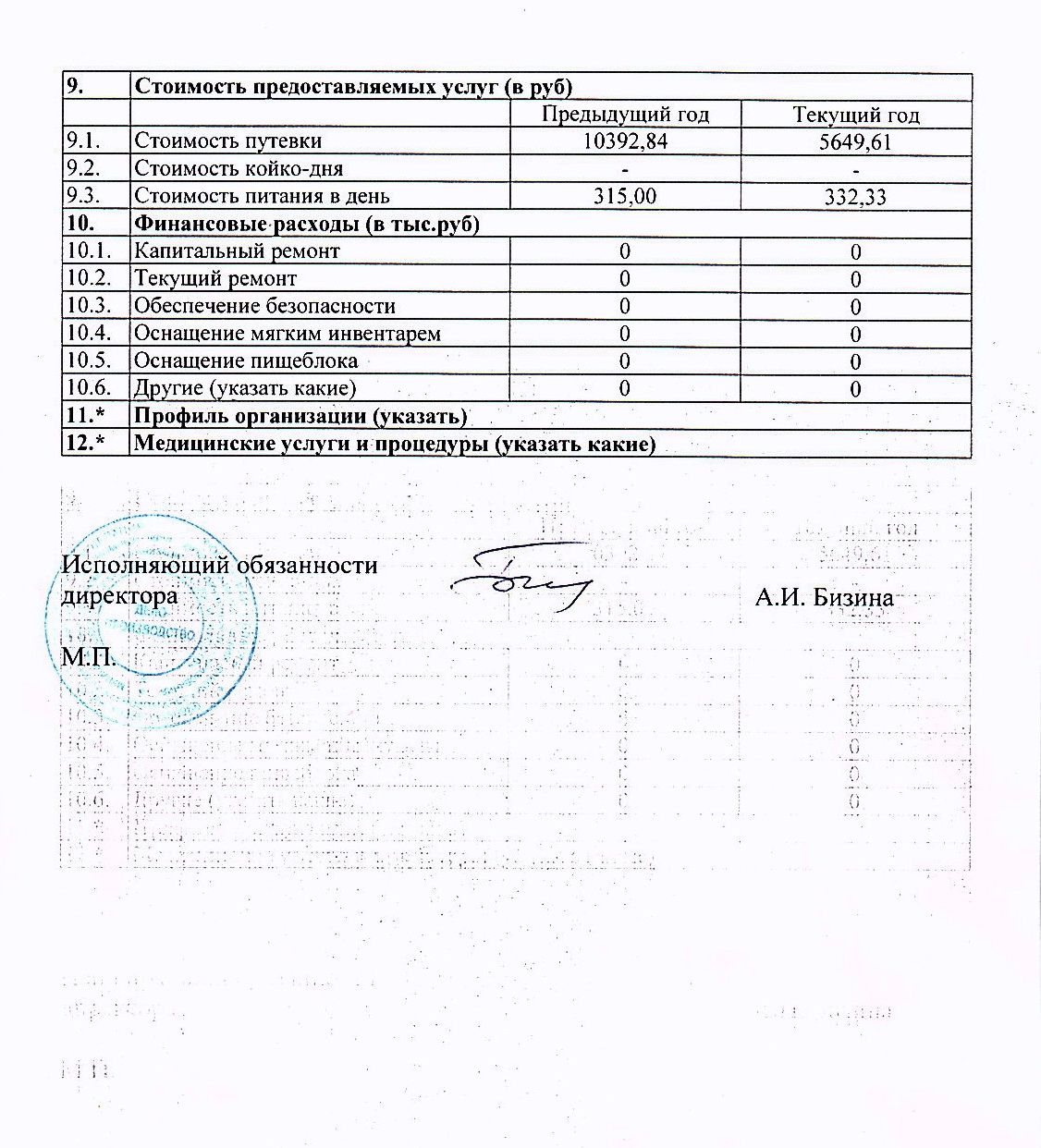 1. Общие сведения об организации отдыха и оздоровления детей и подростков1. Общие сведения об организации отдыха и оздоровления детей и подростков1. Общие сведения об организации отдыха и оздоровления детей и подростков1. Общие сведения об организации отдыха и оздоровления детей и подростков1. Общие сведения об организации отдыха и оздоровления детей и подростков1. Общие сведения об организации отдыха и оздоровления детей и подростков1. Общие сведения об организации отдыха и оздоровления детей и подростков1. Общие сведения об организации отдыха и оздоровления детей и подростков1. Общие сведения об организации отдыха и оздоровления детей и подростков1. Общие сведения об организации отдыха и оздоровления детей и подростков1. Общие сведения об организации отдыха и оздоровления детей и подростков1. Общие сведения об организации отдыха и оздоровления детей и подростков1. Общие сведения об организации отдыха и оздоровления детей и подростков1. Общие сведения об организации отдыха и оздоровления детей и подростков1. Общие сведения об организации отдыха и оздоровления детей и подростков1. Общие сведения об организации отдыха и оздоровления детей и подростков1. Общие сведения об организации отдыха и оздоровления детей и подростков1. Общие сведения об организации отдыха и оздоровления детей и подростков1. Общие сведения об организации отдыха и оздоровления детей и подростков1. Общие сведения об организации отдыха и оздоровления детей и подростков1. Общие сведения об организации отдыха и оздоровления детей и подростков1. Общие сведения об организации отдыха и оздоровления детей и подростков1. Общие сведения об организации отдыха и оздоровления детей и подростков1. Общие сведения об организации отдыха и оздоровления детей и подростков1. Общие сведения об организации отдыха и оздоровления детей и подростков1. Общие сведения об организации отдыха и оздоровления детей и подростков1. Общие сведения об организации отдыха и оздоровления детей и подростков1. Общие сведения об организации отдыха и оздоровления детей и подростков1. Общие сведения об организации отдыха и оздоровления детей и подростков1. Общие сведения об организации отдыха и оздоровления детей и подростков1. Общие сведения об организации отдыха и оздоровления детей и подростков1. Общие сведения об организации отдыха и оздоровления детей и подростков1. Общие сведения об организации отдыха и оздоровления детей и подростков1. Общие сведения об организации отдыха и оздоровления детей и подростков1.1Полное наименование организации отдыха и оздоровления детей и подростков (далее - организация) без сокращений (включая организационно-правовую форму), идентификационный номер налогоплательщикаПолное наименование организации отдыха и оздоровления детей и подростков (далее - организация) без сокращений (включая организационно-правовую форму), идентификационный номер налогоплательщикаПолное наименование организации отдыха и оздоровления детей и подростков (далее - организация) без сокращений (включая организационно-правовую форму), идентификационный номер налогоплательщикаПолное наименование организации отдыха и оздоровления детей и подростков (далее - организация) без сокращений (включая организационно-правовую форму), идентификационный номер налогоплательщикаПолное наименование организации отдыха и оздоровления детей и подростков (далее - организация) без сокращений (включая организационно-правовую форму), идентификационный номер налогоплательщикаПолное наименование организации отдыха и оздоровления детей и подростков (далее - организация) без сокращений (включая организационно-правовую форму), идентификационный номер налогоплательщикаПолное наименование организации отдыха и оздоровления детей и подростков (далее - организация) без сокращений (включая организационно-правовую форму), идентификационный номер налогоплательщикаПолное наименование организации отдыха и оздоровления детей и подростков (далее - организация) без сокращений (включая организационно-правовую форму), идентификационный номер налогоплательщикаПолное наименование организации отдыха и оздоровления детей и подростков (далее - организация) без сокращений (включая организационно-правовую форму), идентификационный номер налогоплательщикаЛетний этнографический лагерь с дневным пребыванием детей «Диалог культур» на базе муниципальной автономной организации дополнительного образования «Новоаганская детская школа искусств»ИНН 8620011800Летний этнографический лагерь с дневным пребыванием детей «Диалог культур» на базе муниципальной автономной организации дополнительного образования «Новоаганская детская школа искусств»ИНН 8620011800Летний этнографический лагерь с дневным пребыванием детей «Диалог культур» на базе муниципальной автономной организации дополнительного образования «Новоаганская детская школа искусств»ИНН 8620011800Летний этнографический лагерь с дневным пребыванием детей «Диалог культур» на базе муниципальной автономной организации дополнительного образования «Новоаганская детская школа искусств»ИНН 8620011800Летний этнографический лагерь с дневным пребыванием детей «Диалог культур» на базе муниципальной автономной организации дополнительного образования «Новоаганская детская школа искусств»ИНН 8620011800Летний этнографический лагерь с дневным пребыванием детей «Диалог культур» на базе муниципальной автономной организации дополнительного образования «Новоаганская детская школа искусств»ИНН 8620011800Летний этнографический лагерь с дневным пребыванием детей «Диалог культур» на базе муниципальной автономной организации дополнительного образования «Новоаганская детская школа искусств»ИНН 8620011800Летний этнографический лагерь с дневным пребыванием детей «Диалог культур» на базе муниципальной автономной организации дополнительного образования «Новоаганская детская школа искусств»ИНН 8620011800Летний этнографический лагерь с дневным пребыванием детей «Диалог культур» на базе муниципальной автономной организации дополнительного образования «Новоаганская детская школа искусств»ИНН 8620011800Летний этнографический лагерь с дневным пребыванием детей «Диалог культур» на базе муниципальной автономной организации дополнительного образования «Новоаганская детская школа искусств»ИНН 8620011800Летний этнографический лагерь с дневным пребыванием детей «Диалог культур» на базе муниципальной автономной организации дополнительного образования «Новоаганская детская школа искусств»ИНН 8620011800Летний этнографический лагерь с дневным пребыванием детей «Диалог культур» на базе муниципальной автономной организации дополнительного образования «Новоаганская детская школа искусств»ИНН 8620011800Летний этнографический лагерь с дневным пребыванием детей «Диалог культур» на базе муниципальной автономной организации дополнительного образования «Новоаганская детская школа искусств»ИНН 8620011800Летний этнографический лагерь с дневным пребыванием детей «Диалог культур» на базе муниципальной автономной организации дополнительного образования «Новоаганская детская школа искусств»ИНН 8620011800Летний этнографический лагерь с дневным пребыванием детей «Диалог культур» на базе муниципальной автономной организации дополнительного образования «Новоаганская детская школа искусств»ИНН 8620011800Летний этнографический лагерь с дневным пребыванием детей «Диалог культур» на базе муниципальной автономной организации дополнительного образования «Новоаганская детская школа искусств»ИНН 8620011800Летний этнографический лагерь с дневным пребыванием детей «Диалог культур» на базе муниципальной автономной организации дополнительного образования «Новоаганская детская школа искусств»ИНН 8620011800Летний этнографический лагерь с дневным пребыванием детей «Диалог культур» на базе муниципальной автономной организации дополнительного образования «Новоаганская детская школа искусств»ИНН 8620011800Летний этнографический лагерь с дневным пребыванием детей «Диалог культур» на базе муниципальной автономной организации дополнительного образования «Новоаганская детская школа искусств»ИНН 8620011800Летний этнографический лагерь с дневным пребыванием детей «Диалог культур» на базе муниципальной автономной организации дополнительного образования «Новоаганская детская школа искусств»ИНН 8620011800Летний этнографический лагерь с дневным пребыванием детей «Диалог культур» на базе муниципальной автономной организации дополнительного образования «Новоаганская детская школа искусств»ИНН 8620011800Летний этнографический лагерь с дневным пребыванием детей «Диалог культур» на базе муниципальной автономной организации дополнительного образования «Новоаганская детская школа искусств»ИНН 8620011800Летний этнографический лагерь с дневным пребыванием детей «Диалог культур» на базе муниципальной автономной организации дополнительного образования «Новоаганская детская школа искусств»ИНН 8620011800Летний этнографический лагерь с дневным пребыванием детей «Диалог культур» на базе муниципальной автономной организации дополнительного образования «Новоаганская детская школа искусств»ИНН 86200118001.2Юридический адресЮридический адресЮридический адресЮридический адресЮридический адресЮридический адресЮридический адресЮридический адресЮридический адрес628647, Тюменская область, Ханты-Мансийский автономный округ -Югра, Нижневартовский район, пгт. Новоаганск, ул. 70 лет Октября, д.24628647, Тюменская область, Ханты-Мансийский автономный округ -Югра, Нижневартовский район, пгт. Новоаганск, ул. 70 лет Октября, д.24628647, Тюменская область, Ханты-Мансийский автономный округ -Югра, Нижневартовский район, пгт. Новоаганск, ул. 70 лет Октября, д.24628647, Тюменская область, Ханты-Мансийский автономный округ -Югра, Нижневартовский район, пгт. Новоаганск, ул. 70 лет Октября, д.24628647, Тюменская область, Ханты-Мансийский автономный округ -Югра, Нижневартовский район, пгт. Новоаганск, ул. 70 лет Октября, д.24628647, Тюменская область, Ханты-Мансийский автономный округ -Югра, Нижневартовский район, пгт. Новоаганск, ул. 70 лет Октября, д.24628647, Тюменская область, Ханты-Мансийский автономный округ -Югра, Нижневартовский район, пгт. Новоаганск, ул. 70 лет Октября, д.24628647, Тюменская область, Ханты-Мансийский автономный округ -Югра, Нижневартовский район, пгт. Новоаганск, ул. 70 лет Октября, д.24628647, Тюменская область, Ханты-Мансийский автономный округ -Югра, Нижневартовский район, пгт. Новоаганск, ул. 70 лет Октября, д.24628647, Тюменская область, Ханты-Мансийский автономный округ -Югра, Нижневартовский район, пгт. Новоаганск, ул. 70 лет Октября, д.24628647, Тюменская область, Ханты-Мансийский автономный округ -Югра, Нижневартовский район, пгт. Новоаганск, ул. 70 лет Октября, д.24628647, Тюменская область, Ханты-Мансийский автономный округ -Югра, Нижневартовский район, пгт. Новоаганск, ул. 70 лет Октября, д.24628647, Тюменская область, Ханты-Мансийский автономный округ -Югра, Нижневартовский район, пгт. Новоаганск, ул. 70 лет Октября, д.24628647, Тюменская область, Ханты-Мансийский автономный округ -Югра, Нижневартовский район, пгт. Новоаганск, ул. 70 лет Октября, д.24628647, Тюменская область, Ханты-Мансийский автономный округ -Югра, Нижневартовский район, пгт. Новоаганск, ул. 70 лет Октября, д.24628647, Тюменская область, Ханты-Мансийский автономный округ -Югра, Нижневартовский район, пгт. Новоаганск, ул. 70 лет Октября, д.24628647, Тюменская область, Ханты-Мансийский автономный округ -Югра, Нижневартовский район, пгт. Новоаганск, ул. 70 лет Октября, д.24628647, Тюменская область, Ханты-Мансийский автономный округ -Югра, Нижневартовский район, пгт. Новоаганск, ул. 70 лет Октября, д.24628647, Тюменская область, Ханты-Мансийский автономный округ -Югра, Нижневартовский район, пгт. Новоаганск, ул. 70 лет Октября, д.24628647, Тюменская область, Ханты-Мансийский автономный округ -Югра, Нижневартовский район, пгт. Новоаганск, ул. 70 лет Октября, д.24628647, Тюменская область, Ханты-Мансийский автономный округ -Югра, Нижневартовский район, пгт. Новоаганск, ул. 70 лет Октября, д.24628647, Тюменская область, Ханты-Мансийский автономный округ -Югра, Нижневартовский район, пгт. Новоаганск, ул. 70 лет Октября, д.24628647, Тюменская область, Ханты-Мансийский автономный округ -Югра, Нижневартовский район, пгт. Новоаганск, ул. 70 лет Октября, д.24628647, Тюменская область, Ханты-Мансийский автономный округ -Югра, Нижневартовский район, пгт. Новоаганск, ул. 70 лет Октября, д.241.3Фактический адрес местонахождения, телефон, факс, адреса электронной почты и интернет-страницыФактический адрес местонахождения, телефон, факс, адреса электронной почты и интернет-страницыФактический адрес местонахождения, телефон, факс, адреса электронной почты и интернет-страницыФактический адрес местонахождения, телефон, факс, адреса электронной почты и интернет-страницыФактический адрес местонахождения, телефон, факс, адреса электронной почты и интернет-страницыФактический адрес местонахождения, телефон, факс, адреса электронной почты и интернет-страницыФактический адрес местонахождения, телефон, факс, адреса электронной почты и интернет-страницыФактический адрес местонахождения, телефон, факс, адреса электронной почты и интернет-страницыФактический адрес местонахождения, телефон, факс, адреса электронной почты и интернет-страницы628647, Тюменская область, Ханты-Мансийский автономный округ -Югра, Нижневартовский район, пгт. Новоаганск, ул. 70 лет Октября, д.24тел/факс: 8(34668)40-873e-mail: amager3@yandex.ru628647, Тюменская область, Ханты-Мансийский автономный округ -Югра, Нижневартовский район, пгт. Новоаганск, ул. 70 лет Октября, д.24тел/факс: 8(34668)40-873e-mail: amager3@yandex.ru628647, Тюменская область, Ханты-Мансийский автономный округ -Югра, Нижневартовский район, пгт. Новоаганск, ул. 70 лет Октября, д.24тел/факс: 8(34668)40-873e-mail: amager3@yandex.ru628647, Тюменская область, Ханты-Мансийский автономный округ -Югра, Нижневартовский район, пгт. Новоаганск, ул. 70 лет Октября, д.24тел/факс: 8(34668)40-873e-mail: amager3@yandex.ru628647, Тюменская область, Ханты-Мансийский автономный округ -Югра, Нижневартовский район, пгт. Новоаганск, ул. 70 лет Октября, д.24тел/факс: 8(34668)40-873e-mail: amager3@yandex.ru628647, Тюменская область, Ханты-Мансийский автономный округ -Югра, Нижневартовский район, пгт. Новоаганск, ул. 70 лет Октября, д.24тел/факс: 8(34668)40-873e-mail: amager3@yandex.ru628647, Тюменская область, Ханты-Мансийский автономный округ -Югра, Нижневартовский район, пгт. Новоаганск, ул. 70 лет Октября, д.24тел/факс: 8(34668)40-873e-mail: amager3@yandex.ru628647, Тюменская область, Ханты-Мансийский автономный округ -Югра, Нижневартовский район, пгт. Новоаганск, ул. 70 лет Октября, д.24тел/факс: 8(34668)40-873e-mail: amager3@yandex.ru628647, Тюменская область, Ханты-Мансийский автономный округ -Югра, Нижневартовский район, пгт. Новоаганск, ул. 70 лет Октября, д.24тел/факс: 8(34668)40-873e-mail: amager3@yandex.ru628647, Тюменская область, Ханты-Мансийский автономный округ -Югра, Нижневартовский район, пгт. Новоаганск, ул. 70 лет Октября, д.24тел/факс: 8(34668)40-873e-mail: amager3@yandex.ru628647, Тюменская область, Ханты-Мансийский автономный округ -Югра, Нижневартовский район, пгт. Новоаганск, ул. 70 лет Октября, д.24тел/факс: 8(34668)40-873e-mail: amager3@yandex.ru628647, Тюменская область, Ханты-Мансийский автономный округ -Югра, Нижневартовский район, пгт. Новоаганск, ул. 70 лет Октября, д.24тел/факс: 8(34668)40-873e-mail: amager3@yandex.ru628647, Тюменская область, Ханты-Мансийский автономный округ -Югра, Нижневартовский район, пгт. Новоаганск, ул. 70 лет Октября, д.24тел/факс: 8(34668)40-873e-mail: amager3@yandex.ru628647, Тюменская область, Ханты-Мансийский автономный округ -Югра, Нижневартовский район, пгт. Новоаганск, ул. 70 лет Октября, д.24тел/факс: 8(34668)40-873e-mail: amager3@yandex.ru628647, Тюменская область, Ханты-Мансийский автономный округ -Югра, Нижневартовский район, пгт. Новоаганск, ул. 70 лет Октября, д.24тел/факс: 8(34668)40-873e-mail: amager3@yandex.ru628647, Тюменская область, Ханты-Мансийский автономный округ -Югра, Нижневартовский район, пгт. Новоаганск, ул. 70 лет Октября, д.24тел/факс: 8(34668)40-873e-mail: amager3@yandex.ru628647, Тюменская область, Ханты-Мансийский автономный округ -Югра, Нижневартовский район, пгт. Новоаганск, ул. 70 лет Октября, д.24тел/факс: 8(34668)40-873e-mail: amager3@yandex.ru628647, Тюменская область, Ханты-Мансийский автономный округ -Югра, Нижневартовский район, пгт. Новоаганск, ул. 70 лет Октября, д.24тел/факс: 8(34668)40-873e-mail: amager3@yandex.ru628647, Тюменская область, Ханты-Мансийский автономный округ -Югра, Нижневартовский район, пгт. Новоаганск, ул. 70 лет Октября, д.24тел/факс: 8(34668)40-873e-mail: amager3@yandex.ru628647, Тюменская область, Ханты-Мансийский автономный округ -Югра, Нижневартовский район, пгт. Новоаганск, ул. 70 лет Октября, д.24тел/факс: 8(34668)40-873e-mail: amager3@yandex.ru628647, Тюменская область, Ханты-Мансийский автономный округ -Югра, Нижневартовский район, пгт. Новоаганск, ул. 70 лет Октября, д.24тел/факс: 8(34668)40-873e-mail: amager3@yandex.ru628647, Тюменская область, Ханты-Мансийский автономный округ -Югра, Нижневартовский район, пгт. Новоаганск, ул. 70 лет Октября, д.24тел/факс: 8(34668)40-873e-mail: amager3@yandex.ru628647, Тюменская область, Ханты-Мансийский автономный округ -Югра, Нижневартовский район, пгт. Новоаганск, ул. 70 лет Октября, д.24тел/факс: 8(34668)40-873e-mail: amager3@yandex.ru628647, Тюменская область, Ханты-Мансийский автономный округ -Югра, Нижневартовский район, пгт. Новоаганск, ул. 70 лет Октября, д.24тел/факс: 8(34668)40-873e-mail: amager3@yandex.ru1.4Удаленность от ближайшего населенного пункта, расстояние до него от организации (в км)Удаленность от ближайшего населенного пункта, расстояние до него от организации (в км)Удаленность от ближайшего населенного пункта, расстояние до него от организации (в км)Удаленность от ближайшего населенного пункта, расстояние до него от организации (в км)Удаленность от ближайшего населенного пункта, расстояние до него от организации (в км)Удаленность от ближайшего населенного пункта, расстояние до него от организации (в км)Удаленность от ближайшего населенного пункта, расстояние до него от организации (в км)Удаленность от ближайшего населенного пункта, расстояние до него от организации (в км)Удаленность от ближайшего населенного пункта, расстояние до него от организации (в км) от г. Радужный, Тюменской области от г. Радужный, Тюменской области от г. Радужный, Тюменской области от г. Радужный, Тюменской области от г. Радужный, Тюменской области от г. Радужный, Тюменской области от г. Радужный, Тюменской области от г. Радужный, Тюменской области от г. Радужный, Тюменской области от г. Радужный, Тюменской области от г. Радужный, Тюменской области от г. Радужный, Тюменской области от г. Радужный, Тюменской области от г. Радужный, Тюменской области от г. Радужный, Тюменской области от г. Радужный, Тюменской области от г. Радужный, Тюменской области от г. Радужный, Тюменской области от г. Радужный, Тюменской области от г. Радужный, Тюменской области от г. Радужный, Тюменской области от г. Радужный, Тюменской области от г. Радужный, Тюменской области от г. Радужный, Тюменской области1.5Учредитель организации (полное наименование):Учредитель организации (полное наименование):Учредитель организации (полное наименование):Учредитель организации (полное наименование):Учредитель организации (полное наименование):Учредитель организации (полное наименование):Учредитель организации (полное наименование):Учредитель организации (полное наименование):Учредитель организации (полное наименование):Администрация Нижневартовского района, управление культуры и спортаАдминистрация Нижневартовского района, управление культуры и спортаАдминистрация Нижневартовского района, управление культуры и спортаАдминистрация Нижневартовского района, управление культуры и спортаАдминистрация Нижневартовского района, управление культуры и спортаАдминистрация Нижневартовского района, управление культуры и спортаАдминистрация Нижневартовского района, управление культуры и спортаАдминистрация Нижневартовского района, управление культуры и спортаАдминистрация Нижневартовского района, управление культуры и спортаАдминистрация Нижневартовского района, управление культуры и спортаАдминистрация Нижневартовского района, управление культуры и спортаАдминистрация Нижневартовского района, управление культуры и спортаАдминистрация Нижневартовского района, управление культуры и спортаАдминистрация Нижневартовского района, управление культуры и спортаАдминистрация Нижневартовского района, управление культуры и спортаАдминистрация Нижневартовского района, управление культуры и спортаАдминистрация Нижневартовского района, управление культуры и спортаАдминистрация Нижневартовского района, управление культуры и спортаАдминистрация Нижневартовского района, управление культуры и спортаАдминистрация Нижневартовского района, управление культуры и спортаАдминистрация Нижневартовского района, управление культуры и спортаАдминистрация Нижневартовского района, управление культуры и спортаАдминистрация Нижневартовского района, управление культуры и спортаАдминистрация Нижневартовского района, управление культуры и спортаадресадресадресадресадресадресадресадресадресг. Нижневартовск, ул. 60 лет Октября, 20бг. Нижневартовск, ул. 60 лет Октября, 20бг. Нижневартовск, ул. 60 лет Октября, 20бг. Нижневартовск, ул. 60 лет Октября, 20бг. Нижневартовск, ул. 60 лет Октября, 20бг. Нижневартовск, ул. 60 лет Октября, 20бг. Нижневартовск, ул. 60 лет Октября, 20бг. Нижневартовск, ул. 60 лет Октября, 20бг. Нижневартовск, ул. 60 лет Октября, 20бг. Нижневартовск, ул. 60 лет Октября, 20бг. Нижневартовск, ул. 60 лет Октября, 20бг. Нижневартовск, ул. 60 лет Октября, 20бг. Нижневартовск, ул. 60 лет Октября, 20бг. Нижневартовск, ул. 60 лет Октября, 20бг. Нижневартовск, ул. 60 лет Октября, 20бг. Нижневартовск, ул. 60 лет Октября, 20бг. Нижневартовск, ул. 60 лет Октября, 20бг. Нижневартовск, ул. 60 лет Октября, 20бг. Нижневартовск, ул. 60 лет Октября, 20бг. Нижневартовск, ул. 60 лет Октября, 20бг. Нижневартовск, ул. 60 лет Октября, 20бг. Нижневартовск, ул. 60 лет Октября, 20бг. Нижневартовск, ул. 60 лет Октября, 20бг. Нижневартовск, ул. 60 лет Октября, 20бконтактный телефонконтактный телефонконтактный телефонконтактный телефонконтактный телефонконтактный телефонконтактный телефонконтактный телефонконтактный телефонтел./факс 8(3466) 41-85-28, 41-78-08тел./факс 8(3466) 41-85-28, 41-78-08тел./факс 8(3466) 41-85-28, 41-78-08тел./факс 8(3466) 41-85-28, 41-78-08тел./факс 8(3466) 41-85-28, 41-78-08тел./факс 8(3466) 41-85-28, 41-78-08тел./факс 8(3466) 41-85-28, 41-78-08тел./факс 8(3466) 41-85-28, 41-78-08тел./факс 8(3466) 41-85-28, 41-78-08тел./факс 8(3466) 41-85-28, 41-78-08тел./факс 8(3466) 41-85-28, 41-78-08тел./факс 8(3466) 41-85-28, 41-78-08тел./факс 8(3466) 41-85-28, 41-78-08тел./факс 8(3466) 41-85-28, 41-78-08тел./факс 8(3466) 41-85-28, 41-78-08тел./факс 8(3466) 41-85-28, 41-78-08тел./факс 8(3466) 41-85-28, 41-78-08тел./факс 8(3466) 41-85-28, 41-78-08тел./факс 8(3466) 41-85-28, 41-78-08тел./факс 8(3466) 41-85-28, 41-78-08тел./факс 8(3466) 41-85-28, 41-78-08тел./факс 8(3466) 41-85-28, 41-78-08тел./факс 8(3466) 41-85-28, 41-78-08тел./факс 8(3466) 41-85-28, 41-78-08Ф.И.О. руководителя (без сокращений)Ф.И.О. руководителя (без сокращений)Ф.И.О. руководителя (без сокращений)Ф.И.О. руководителя (без сокращений)Ф.И.О. руководителя (без сокращений)Ф.И.О. руководителя (без сокращений)Ф.И.О. руководителя (без сокращений)Ф.И.О. руководителя (без сокращений)Ф.И.О. руководителя (без сокращений)Бабишева Алла ВасильевнаБабишева Алла ВасильевнаБабишева Алла ВасильевнаБабишева Алла ВасильевнаБабишева Алла ВасильевнаБабишева Алла ВасильевнаБабишева Алла ВасильевнаБабишева Алла ВасильевнаБабишева Алла ВасильевнаБабишева Алла ВасильевнаБабишева Алла ВасильевнаБабишева Алла ВасильевнаБабишева Алла ВасильевнаБабишева Алла ВасильевнаБабишева Алла ВасильевнаБабишева Алла ВасильевнаБабишева Алла ВасильевнаБабишева Алла ВасильевнаБабишева Алла ВасильевнаБабишева Алла ВасильевнаБабишева Алла ВасильевнаБабишева Алла ВасильевнаБабишева Алла ВасильевнаБабишева Алла Васильевна1.6Собственник организации (полное имя/наименование):Собственник организации (полное имя/наименование):Собственник организации (полное имя/наименование):Собственник организации (полное имя/наименование):Собственник организации (полное имя/наименование):Собственник организации (полное имя/наименование):Собственник организации (полное имя/наименование):Собственник организации (полное имя/наименование):Собственник организации (полное имя/наименование):Муниципальная автономная организация дополнительного образования «Новоаганская детская школа искусств»Муниципальная автономная организация дополнительного образования «Новоаганская детская школа искусств»Муниципальная автономная организация дополнительного образования «Новоаганская детская школа искусств»Муниципальная автономная организация дополнительного образования «Новоаганская детская школа искусств»Муниципальная автономная организация дополнительного образования «Новоаганская детская школа искусств»Муниципальная автономная организация дополнительного образования «Новоаганская детская школа искусств»Муниципальная автономная организация дополнительного образования «Новоаганская детская школа искусств»Муниципальная автономная организация дополнительного образования «Новоаганская детская школа искусств»Муниципальная автономная организация дополнительного образования «Новоаганская детская школа искусств»Муниципальная автономная организация дополнительного образования «Новоаганская детская школа искусств»Муниципальная автономная организация дополнительного образования «Новоаганская детская школа искусств»Муниципальная автономная организация дополнительного образования «Новоаганская детская школа искусств»Муниципальная автономная организация дополнительного образования «Новоаганская детская школа искусств»Муниципальная автономная организация дополнительного образования «Новоаганская детская школа искусств»Муниципальная автономная организация дополнительного образования «Новоаганская детская школа искусств»Муниципальная автономная организация дополнительного образования «Новоаганская детская школа искусств»Муниципальная автономная организация дополнительного образования «Новоаганская детская школа искусств»Муниципальная автономная организация дополнительного образования «Новоаганская детская школа искусств»Муниципальная автономная организация дополнительного образования «Новоаганская детская школа искусств»Муниципальная автономная организация дополнительного образования «Новоаганская детская школа искусств»Муниципальная автономная организация дополнительного образования «Новоаганская детская школа искусств»Муниципальная автономная организация дополнительного образования «Новоаганская детская школа искусств»Муниципальная автономная организация дополнительного образования «Новоаганская детская школа искусств»Муниципальная автономная организация дополнительного образования «Новоаганская детская школа искусств»адресадресадресадресадресадресадресадресадресул. 70 лет Октября, д.24, пгт. Новоаганск, Нижневартовский район, Ханты-Мансийский автономный округ - Югра,  (Тюменская область), 628647ул. 70 лет Октября, д.24, пгт. Новоаганск, Нижневартовский район, Ханты-Мансийский автономный округ - Югра,  (Тюменская область), 628647ул. 70 лет Октября, д.24, пгт. Новоаганск, Нижневартовский район, Ханты-Мансийский автономный округ - Югра,  (Тюменская область), 628647ул. 70 лет Октября, д.24, пгт. Новоаганск, Нижневартовский район, Ханты-Мансийский автономный округ - Югра,  (Тюменская область), 628647ул. 70 лет Октября, д.24, пгт. Новоаганск, Нижневартовский район, Ханты-Мансийский автономный округ - Югра,  (Тюменская область), 628647ул. 70 лет Октября, д.24, пгт. Новоаганск, Нижневартовский район, Ханты-Мансийский автономный округ - Югра,  (Тюменская область), 628647ул. 70 лет Октября, д.24, пгт. Новоаганск, Нижневартовский район, Ханты-Мансийский автономный округ - Югра,  (Тюменская область), 628647ул. 70 лет Октября, д.24, пгт. Новоаганск, Нижневартовский район, Ханты-Мансийский автономный округ - Югра,  (Тюменская область), 628647ул. 70 лет Октября, д.24, пгт. Новоаганск, Нижневартовский район, Ханты-Мансийский автономный округ - Югра,  (Тюменская область), 628647ул. 70 лет Октября, д.24, пгт. Новоаганск, Нижневартовский район, Ханты-Мансийский автономный округ - Югра,  (Тюменская область), 628647ул. 70 лет Октября, д.24, пгт. Новоаганск, Нижневартовский район, Ханты-Мансийский автономный округ - Югра,  (Тюменская область), 628647ул. 70 лет Октября, д.24, пгт. Новоаганск, Нижневартовский район, Ханты-Мансийский автономный округ - Югра,  (Тюменская область), 628647ул. 70 лет Октября, д.24, пгт. Новоаганск, Нижневартовский район, Ханты-Мансийский автономный округ - Югра,  (Тюменская область), 628647ул. 70 лет Октября, д.24, пгт. Новоаганск, Нижневартовский район, Ханты-Мансийский автономный округ - Югра,  (Тюменская область), 628647ул. 70 лет Октября, д.24, пгт. Новоаганск, Нижневартовский район, Ханты-Мансийский автономный округ - Югра,  (Тюменская область), 628647ул. 70 лет Октября, д.24, пгт. Новоаганск, Нижневартовский район, Ханты-Мансийский автономный округ - Югра,  (Тюменская область), 628647ул. 70 лет Октября, д.24, пгт. Новоаганск, Нижневартовский район, Ханты-Мансийский автономный округ - Югра,  (Тюменская область), 628647ул. 70 лет Октября, д.24, пгт. Новоаганск, Нижневартовский район, Ханты-Мансийский автономный округ - Югра,  (Тюменская область), 628647ул. 70 лет Октября, д.24, пгт. Новоаганск, Нижневартовский район, Ханты-Мансийский автономный округ - Югра,  (Тюменская область), 628647ул. 70 лет Октября, д.24, пгт. Новоаганск, Нижневартовский район, Ханты-Мансийский автономный округ - Югра,  (Тюменская область), 628647ул. 70 лет Октября, д.24, пгт. Новоаганск, Нижневартовский район, Ханты-Мансийский автономный округ - Югра,  (Тюменская область), 628647ул. 70 лет Октября, д.24, пгт. Новоаганск, Нижневартовский район, Ханты-Мансийский автономный округ - Югра,  (Тюменская область), 628647ул. 70 лет Октября, д.24, пгт. Новоаганск, Нижневартовский район, Ханты-Мансийский автономный округ - Югра,  (Тюменская область), 628647ул. 70 лет Октября, д.24, пгт. Новоаганск, Нижневартовский район, Ханты-Мансийский автономный округ - Югра,  (Тюменская область), 628647контактный телефонконтактный телефонконтактный телефонконтактный телефонконтактный телефонконтактный телефонконтактный телефонконтактный телефонконтактный телефонтел.: 8(34668) 40-873тел.: 8(34668) 40-873тел.: 8(34668) 40-873тел.: 8(34668) 40-873тел.: 8(34668) 40-873тел.: 8(34668) 40-873тел.: 8(34668) 40-873тел.: 8(34668) 40-873тел.: 8(34668) 40-873тел.: 8(34668) 40-873тел.: 8(34668) 40-873тел.: 8(34668) 40-873тел.: 8(34668) 40-873тел.: 8(34668) 40-873тел.: 8(34668) 40-873тел.: 8(34668) 40-873тел.: 8(34668) 40-873тел.: 8(34668) 40-873тел.: 8(34668) 40-873тел.: 8(34668) 40-873тел.: 8(34668) 40-873тел.: 8(34668) 40-873тел.: 8(34668) 40-873тел.: 8(34668) 40-873Ф.И.О. руководителя (без сокращений)Ф.И.О. руководителя (без сокращений)Ф.И.О. руководителя (без сокращений)Ф.И.О. руководителя (без сокращений)Ф.И.О. руководителя (без сокращений)Ф.И.О. руководителя (без сокращений)Ф.И.О. руководителя (без сокращений)Ф.И.О. руководителя (без сокращений)Ф.И.О. руководителя (без сокращений)Панина Ольга МихайловнаПанина Ольга МихайловнаПанина Ольга МихайловнаПанина Ольга МихайловнаПанина Ольга МихайловнаПанина Ольга МихайловнаПанина Ольга МихайловнаПанина Ольга МихайловнаПанина Ольга МихайловнаПанина Ольга МихайловнаПанина Ольга МихайловнаПанина Ольга МихайловнаПанина Ольга МихайловнаПанина Ольга МихайловнаПанина Ольга МихайловнаПанина Ольга МихайловнаПанина Ольга МихайловнаПанина Ольга МихайловнаПанина Ольга МихайловнаПанина Ольга МихайловнаПанина Ольга МихайловнаПанина Ольга МихайловнаПанина Ольга МихайловнаПанина Ольга Михайловна1.7Руководитель организацииРуководитель организацииРуководитель организацииРуководитель организацииРуководитель организацииРуководитель организацииРуководитель организацииРуководитель организацииРуководитель организациидиректордиректордиректордиректордиректордиректордиректордиректордиректордиректордиректордиректордиректордиректордиректордиректордиректордиректордиректордиректордиректордиректордиректордиректорФ.И.О. (без сокращений)Ф.И.О. (без сокращений)Ф.И.О. (без сокращений)Ф.И.О. (без сокращений)Ф.И.О. (без сокращений)Ф.И.О. (без сокращений)Ф.И.О. (без сокращений)Ф.И.О. (без сокращений)Ф.И.О. (без сокращений)Панина Ольга МихайловнаПанина Ольга МихайловнаПанина Ольга МихайловнаПанина Ольга МихайловнаПанина Ольга МихайловнаПанина Ольга МихайловнаПанина Ольга МихайловнаПанина Ольга МихайловнаПанина Ольга МихайловнаПанина Ольга МихайловнаПанина Ольга МихайловнаПанина Ольга МихайловнаПанина Ольга МихайловнаПанина Ольга МихайловнаПанина Ольга МихайловнаПанина Ольга МихайловнаПанина Ольга МихайловнаПанина Ольга МихайловнаПанина Ольга МихайловнаПанина Ольга МихайловнаПанина Ольга МихайловнаПанина Ольга МихайловнаПанина Ольга МихайловнаПанина Ольга Михайловнаобразованиеобразованиеобразованиеобразованиеобразованиеобразованиеобразованиеобразованиеобразованиевысшеевысшеевысшеевысшеевысшеевысшеевысшеевысшеевысшеевысшеевысшеевысшеевысшеевысшеевысшеевысшеевысшеевысшеевысшеевысшеевысшеевысшеевысшеевысшеестаж работы в данной должностистаж работы в данной должностистаж работы в данной должностистаж работы в данной должностистаж работы в данной должностистаж работы в данной должностистаж работы в данной должностистаж работы в данной должностистаж работы в данной должности18 лет18 лет18 лет18 лет18 лет18 лет18 лет18 лет18 лет18 лет18 лет18 лет18 лет18 лет18 лет18 лет18 лет18 лет18 лет18 лет18 лет18 лет18 лет18 летконтактный телефонконтактный телефонконтактный телефонконтактный телефонконтактный телефонконтактный телефонконтактный телефонконтактный телефонконтактный телефон8(34668) 40-8738(34668) 40-8738(34668) 40-8738(34668) 40-8738(34668) 40-8738(34668) 40-8738(34668) 40-8738(34668) 40-8738(34668) 40-8738(34668) 40-8738(34668) 40-8738(34668) 40-8738(34668) 40-8738(34668) 40-8738(34668) 40-8738(34668) 40-8738(34668) 40-8738(34668) 40-8738(34668) 40-8738(34668) 40-8738(34668) 40-8738(34668) 40-8738(34668) 40-8738(34668) 40-8731.8Тип организации, в том числе:Тип организации, в том числе:Тип организации, в том числе:Тип организации, в том числе:Тип организации, в том числе:Тип организации, в том числе:Тип организации, в том числе:Тип организации, в том числе:Тип организации, в том числе:загородный оздоровительный лагерьзагородный оздоровительный лагерьзагородный оздоровительный лагерьзагородный оздоровительный лагерьзагородный оздоровительный лагерьзагородный оздоровительный лагерьзагородный оздоровительный лагерьзагородный оздоровительный лагерьзагородный оздоровительный лагерь------------------------санаторно-оздоровительный лагерь круглогодичного действиясанаторно-оздоровительный лагерь круглогодичного действиясанаторно-оздоровительный лагерь круглогодичного действиясанаторно-оздоровительный лагерь круглогодичного действиясанаторно-оздоровительный лагерь круглогодичного действиясанаторно-оздоровительный лагерь круглогодичного действиясанаторно-оздоровительный лагерь круглогодичного действиясанаторно-оздоровительный лагерь круглогодичного действиясанаторно-оздоровительный лагерь круглогодичного действия------------------------оздоровительный лагерь с дневным пребыванием детейоздоровительный лагерь с дневным пребыванием детейоздоровительный лагерь с дневным пребыванием детейоздоровительный лагерь с дневным пребыванием детейоздоровительный лагерь с дневным пребыванием детейоздоровительный лагерь с дневным пребыванием детейоздоровительный лагерь с дневным пребыванием детейоздоровительный лагерь с дневным пребыванием детейоздоровительный лагерь с дневным пребыванием детей++++++++++++++++++++++++специализированный (профильный) лагерь (указать профиль)специализированный (профильный) лагерь (указать профиль)специализированный (профильный) лагерь (указать профиль)специализированный (профильный) лагерь (указать профиль)специализированный (профильный) лагерь (указать профиль)специализированный (профильный) лагерь (указать профиль)специализированный (профильный) лагерь (указать профиль)специализированный (профильный) лагерь (указать профиль)специализированный (профильный) лагерь (указать профиль)------------------------оздоровительно-образовательный центроздоровительно-образовательный центроздоровительно-образовательный центроздоровительно-образовательный центроздоровительно-образовательный центроздоровительно-образовательный центроздоровительно-образовательный центроздоровительно-образовательный центроздоровительно-образовательный центр------------------------иная организация отдыха и оздоровления детей (уточнить какая)иная организация отдыха и оздоровления детей (уточнить какая)иная организация отдыха и оздоровления детей (уточнить какая)иная организация отдыха и оздоровления детей (уточнить какая)иная организация отдыха и оздоровления детей (уточнить какая)иная организация отдыха и оздоровления детей (уточнить какая)иная организация отдыха и оздоровления детей (уточнить какая)иная организация отдыха и оздоровления детей (уточнить какая)иная организация отдыха и оздоровления детей (уточнить какая)------------------------1.9.Документ, на основании которого действует организация (устав, положение)Документ, на основании которого действует организация (устав, положение)Документ, на основании которого действует организация (устав, положение)Документ, на основании которого действует организация (устав, положение)Документ, на основании которого действует организация (устав, положение)Документ, на основании которого действует организация (устав, положение)Документ, на основании которого действует организация (устав, положение)Документ, на основании которого действует организация (устав, положение)Документ, на основании которого действует организация (устав, положение)УставУставУставУставУставУставУставУставУставУставУставУставУставУставУставУставУставУставУставУставУставУставУставУстав1.9.Документ, на основании которого действует организация (устав, положение)Документ, на основании которого действует организация (устав, положение)Документ, на основании которого действует организация (устав, положение)Документ, на основании которого действует организация (устав, положение)Документ, на основании которого действует организация (устав, положение)Документ, на основании которого действует организация (устав, положение)Документ, на основании которого действует организация (устав, положение)Документ, на основании которого действует организация (устав, положение)Документ, на основании которого действует организация (устав, положение)1.10Год ввода организации в эксплуатациюГод ввода организации в эксплуатациюГод ввода организации в эксплуатациюГод ввода организации в эксплуатациюГод ввода организации в эксплуатациюГод ввода организации в эксплуатациюГод ввода организации в эксплуатациюГод ввода организации в эксплуатациюГод ввода организации в эксплуатацию2014201420142014201420142014201420142014201420142014201420142014201420142014201420142014201420141.11Период функционирования организации (круглогодично, сезонно)Период функционирования организации (круглогодично, сезонно)Период функционирования организации (круглогодично, сезонно)Период функционирования организации (круглогодично, сезонно)Период функционирования организации (круглогодично, сезонно)Период функционирования организации (круглогодично, сезонно)Период функционирования организации (круглогодично, сезонно)Период функционирования организации (круглогодично, сезонно)Период функционирования организации (круглогодично, сезонно)сезонносезонносезонносезонносезонносезонносезонносезонносезонносезонносезонносезонносезонносезонносезонносезонносезонносезонносезонносезонносезонносезонносезонносезонно1.12Проектная мощность организации (какое количество детей и подростков может принять одновременно)Проектная мощность организации (какое количество детей и подростков может принять одновременно)Проектная мощность организации (какое количество детей и подростков может принять одновременно)Проектная мощность организации (какое количество детей и подростков может принять одновременно)Проектная мощность организации (какое количество детей и подростков может принять одновременно)Проектная мощность организации (какое количество детей и подростков может принять одновременно)Проектная мощность организации (какое количество детей и подростков может принять одновременно)Проектная мощность организации (какое количество детей и подростков может принять одновременно)Проектная мощность организации (какое количество детей и подростков может принять одновременно)2020202020202020202020202020202020202020202020201.13Наличие проекта организацииНаличие проекта организацииНаличие проекта организацииНаличие проекта организацииНаличие проекта организацииНаличие проекта организацииНаличие проекта организацииНаличие проекта организацииНаличие проекта организации++++++++++++++++++++++++1.14Год последнего ремонта, в том числе:Год последнего ремонта, в том числе:Год последнего ремонта, в том числе:Год последнего ремонта, в том числе:Год последнего ремонта, в том числе:Год последнего ремонта, в том числе:Год последнего ремонта, в том числе:Год последнего ремонта, в том числе:Год последнего ремонта, в том числе:капитальныйкапитальныйкапитальныйкапитальныйкапитальныйкапитальныйкапитальныйкапитальныйкапитальный202120212021202120212021202120212021202120212021202120212021202120212021202120212021202120212021текущийтекущийтекущийтекущийтекущийтекущийтекущийтекущийтекущий2020202020202020202020202020202020202020202020202020202020202020202020202020202020202020202020201.15Количество сменКоличество сменКоличество сменКоличество сменКоличество сменКоличество сменКоличество сменКоличество сменКоличество смен1111111111111111111111111.16Длительность сменДлительность сменДлительность сменДлительность сменДлительность сменДлительность сменДлительность сменДлительность сменДлительность смен21 календарный день21 календарный день21 календарный день21 календарный день21 календарный день21 календарный день21 календарный день21 календарный день21 календарный день21 календарный день21 календарный день21 календарный день21 календарный день21 календарный день21 календарный день21 календарный день21 календарный день21 календарный день21 календарный день21 календарный день21 календарный день21 календарный день21 календарный день21 календарный день1.17Загрузка по сменам (количество детей):Загрузка по сменам (количество детей):Загрузка по сменам (количество детей):Загрузка по сменам (количество детей):Загрузка по сменам (количество детей):Загрузка по сменам (количество детей):Загрузка по сменам (количество детей):Загрузка по сменам (количество детей):Загрузка по сменам (количество детей):2020202020202020202020202020202020202020202020201-я смена1-я смена1-я смена1-я смена1-я смена1-я смена1-я смена1-я смена1-я смена2020202020202020202020202020202020202020202020202-я смена2-я смена2-я смена2-я смена2-я смена2-я смена2-я смена2-я смена2-я смена------------------------3-я смена3-я смена3-я смена3-я смена3-я смена3-я смена3-я смена3-я смена3-я смена------------------------4-я смена4-я смена4-я смена4-я смена4-я смена4-я смена4-я смена4-я смена4-я смена------------------------загрузка в межканикулярный периодзагрузка в межканикулярный периодзагрузка в межканикулярный периодзагрузка в межканикулярный периодзагрузка в межканикулярный периодзагрузка в межканикулярный периодзагрузка в межканикулярный периодзагрузка в межканикулярный периодзагрузка в межканикулярный период------------------------1.18Возраст детей и подростков, принимаемых организацией на отдых и оздоровлениеВозраст детей и подростков, принимаемых организацией на отдых и оздоровлениеВозраст детей и подростков, принимаемых организацией на отдых и оздоровлениеВозраст детей и подростков, принимаемых организацией на отдых и оздоровлениеВозраст детей и подростков, принимаемых организацией на отдых и оздоровлениеВозраст детей и подростков, принимаемых организацией на отдых и оздоровлениеВозраст детей и подростков, принимаемых организацией на отдых и оздоровлениеВозраст детей и подростков, принимаемых организацией на отдых и оздоровлениеВозраст детей и подростков, принимаемых организацией на отдых и оздоровление6,6 – 17 лет6,6 – 17 лет6,6 – 17 лет6,6 – 17 лет6,6 – 17 лет6,6 – 17 лет6,6 – 17 лет6,6 – 17 лет6,6 – 17 лет6,6 – 17 лет6,6 – 17 лет6,6 – 17 лет6,6 – 17 лет6,6 – 17 лет6,6 – 17 лет6,6 – 17 лет6,6 – 17 лет6,6 – 17 лет6,6 – 17 лет6,6 – 17 лет6,6 – 17 лет6,6 – 17 лет6,6 – 17 лет6,6 – 17 лет1.19Здания и сооружения нежилого назначения:Здания и сооружения нежилого назначения:Здания и сооружения нежилого назначения:Здания и сооружения нежилого назначения:Здания и сооружения нежилого назначения:Здания и сооружения нежилого назначения:Здания и сооружения нежилого назначения:Здания и сооружения нежилого назначения:Здания и сооружения нежилого назначения:Здания и сооружения нежилого назначения:Здания и сооружения нежилого назначения:Здания и сооружения нежилого назначения:Здания и сооружения нежилого назначения:Здания и сооружения нежилого назначения:Здания и сооружения нежилого назначения:Здания и сооружения нежилого назначения:Здания и сооружения нежилого назначения:Здания и сооружения нежилого назначения:Здания и сооружения нежилого назначения:Здания и сооружения нежилого назначения:Здания и сооружения нежилого назначения:Здания и сооружения нежилого назначения:Здания и сооружения нежилого назначения:Здания и сооружения нежилого назначения:Здания и сооружения нежилого назначения:Здания и сооружения нежилого назначения:Здания и сооружения нежилого назначения:Здания и сооружения нежилого назначения:Здания и сооружения нежилого назначения:Здания и сооружения нежилого назначения:Здания и сооружения нежилого назначения:Здания и сооружения нежилого назначения:Здания и сооружения нежилого назначения:Количество, этажностьДвухэтажное зданиеКоличество, этажностьДвухэтажное зданиеКоличество, этажностьДвухэтажное зданиеКоличество, этажностьДвухэтажное зданиеКоличество, этажностьДвухэтажное зданиеКоличество, этажностьДвухэтажное зданиеКоличество, этажностьДвухэтажное зданиеКоличество, этажностьДвухэтажное зданиеКоличество, этажностьДвухэтажное зданиеКоличество, этажностьДвухэтажное зданиеКоличество, этажностьДвухэтажное зданиеКоличество, этажностьДвухэтажное зданиеКоличество, этажностьДвухэтажное зданиеКоличество, этажностьДвухэтажное зданиеКоличество, этажностьДвухэтажное зданиегод пост-ройки2000год пост-ройки2000год пост-ройки2000год пост-ройки2000площадь (кв. м)2046,7площадь (кв. м)2046,7площадь (кв. м)2046,7площадь (кв. м)2046,7площадь (кв. м)2046,7площадь (кв. м)2046,7площадь (кв. м)2046,7степень износа (в %)74%степень износа (в %)74%степень износа (в %)74%на какое коли-чество детей рас-счи-тано330на какое коли-чество детей рас-счи-тано330на какое коли-чество детей рас-счи-тано330год пос-леднего капи-таль-ного ре-монта20201.20Наличие автотранспорта на балансе (количество единиц, марки), в том числе:Наличие автотранспорта на балансе (количество единиц, марки), в том числе:Наличие автотранспорта на балансе (количество единиц, марки), в том числе:Наличие автотранспорта на балансе (количество единиц, марки), в том числе:Наличие автотранспорта на балансе (количество единиц, марки), в том числе:Наличие автотранспорта на балансе (количество единиц, марки), в том числе:Наличие автотранспорта на балансе (количество единиц, марки), в том числе:Наличие автотранспорта на балансе (количество единиц, марки), в том числе:Наличие автотранспорта на балансе (количество единиц, марки), в том числе:Наличие автотранспорта на балансе (количество единиц, марки), в том числе:Наличие автотранспорта на балансе (количество единиц, марки), в том числе:Наличие автотранспорта на балансе (количество единиц, марки), в том числе:Наличие автотранспорта на балансе (количество единиц, марки), в том числе:Наличие автотранспорта на балансе (количество единиц, марки), в том числе:Наличие автотранспорта на балансе (количество единиц, марки), в том числе:1шт  ГАЗ 22171шт  ГАЗ 22171шт  ГАЗ 22171шт  ГАЗ 22171шт  ГАЗ 22171шт  ГАЗ 22171шт  ГАЗ 22171шт  ГАЗ 22171шт  ГАЗ 22171шт  ГАЗ 22171шт  ГАЗ 22171шт  ГАЗ 22171шт  ГАЗ 22171шт  ГАЗ 22171шт  ГАЗ 22171шт  ГАЗ 22171шт  ГАЗ 22171шт  ГАЗ 2217автобусыавтобусыавтобусыавтобусыавтобусыавтобусыавтобусыавтобусыавтобусыавтобусыавтобусыавтобусыавтобусыавтобусыавтобусы------------------микроавтобусымикроавтобусымикроавтобусымикроавтобусымикроавтобусымикроавтобусымикроавтобусымикроавтобусымикроавтобусымикроавтобусымикроавтобусымикроавтобусымикроавтобусымикроавтобусымикроавтобусы------------------автотранспорт коммунального назначенияавтотранспорт коммунального назначенияавтотранспорт коммунального назначенияавтотранспорт коммунального назначенияавтотранспорт коммунального назначенияавтотранспорт коммунального назначенияавтотранспорт коммунального назначенияавтотранспорт коммунального назначенияавтотранспорт коммунального назначенияавтотранспорт коммунального назначенияавтотранспорт коммунального назначенияавтотранспорт коммунального назначенияавтотранспорт коммунального назначенияавтотранспорт коммунального назначенияавтотранспорт коммунального назначения------------------1.21Территория:Территория:Территория:Территория:Территория:Территория:Территория:Территория:Территория:Территория:Территория:Территория:Территория:Территория:Территория:общая площадь земельного участка (га)общая площадь земельного участка (га)общая площадь земельного участка (га)общая площадь земельного участка (га)общая площадь земельного участка (га)общая площадь земельного участка (га)общая площадь земельного участка (га)общая площадь земельного участка (га)общая площадь земельного участка (га)общая площадь земельного участка (га)общая площадь земельного участка (га)общая площадь земельного участка (га)общая площадь земельного участка (га)общая площадь земельного участка (га)общая площадь земельного участка (га)площадь озеленения (га)площадь озеленения (га)площадь озеленения (га)площадь озеленения (га)площадь озеленения (га)площадь озеленения (га)площадь озеленения (га)площадь озеленения (га)площадь озеленения (га)площадь озеленения (га)площадь озеленения (га)площадь озеленения (га)площадь озеленения (га)площадь озеленения (га)площадь озеленения (га)0,024га0,024га0,024га0,024га0,024га0,024га0,024га0,024га0,024га0,024га0,024га0,024га0,024га0,024га0,024га0,024га0,024га0,024ганаличие насаждений на территорииналичие насаждений на территорииналичие насаждений на территорииналичие насаждений на территорииналичие насаждений на территорииналичие насаждений на территорииналичие насаждений на территорииналичие насаждений на территорииналичие насаждений на территорииналичие насаждений на территорииналичие насаждений на территорииналичие насаждений на территорииналичие насаждений на территорииналичие насаждений на территорииналичие насаждений на территорииИмеются (лиственные, хвойные деревья)Имеются (лиственные, хвойные деревья)Имеются (лиственные, хвойные деревья)Имеются (лиственные, хвойные деревья)Имеются (лиственные, хвойные деревья)Имеются (лиственные, хвойные деревья)Имеются (лиственные, хвойные деревья)Имеются (лиственные, хвойные деревья)Имеются (лиственные, хвойные деревья)Имеются (лиственные, хвойные деревья)Имеются (лиственные, хвойные деревья)Имеются (лиственные, хвойные деревья)Имеются (лиственные, хвойные деревья)Имеются (лиственные, хвойные деревья)Имеются (лиственные, хвойные деревья)Имеются (лиственные, хвойные деревья)Имеются (лиственные, хвойные деревья)Имеются (лиственные, хвойные деревья)соответствие территории лагеря требованиям надзорных и контрольных органов (при наличии запрещающих предписаний, указать причины)соответствие территории лагеря требованиям надзорных и контрольных органов (при наличии запрещающих предписаний, указать причины)соответствие территории лагеря требованиям надзорных и контрольных органов (при наличии запрещающих предписаний, указать причины)соответствие территории лагеря требованиям надзорных и контрольных органов (при наличии запрещающих предписаний, указать причины)соответствие территории лагеря требованиям надзорных и контрольных органов (при наличии запрещающих предписаний, указать причины)соответствие территории лагеря требованиям надзорных и контрольных органов (при наличии запрещающих предписаний, указать причины)соответствие территории лагеря требованиям надзорных и контрольных органов (при наличии запрещающих предписаний, указать причины)соответствие территории лагеря требованиям надзорных и контрольных органов (при наличии запрещающих предписаний, указать причины)соответствие территории лагеря требованиям надзорных и контрольных органов (при наличии запрещающих предписаний, указать причины)соответствие территории лагеря требованиям надзорных и контрольных органов (при наличии запрещающих предписаний, указать причины)соответствие территории лагеря требованиям надзорных и контрольных органов (при наличии запрещающих предписаний, указать причины)соответствие территории лагеря требованиям надзорных и контрольных органов (при наличии запрещающих предписаний, указать причины)соответствие территории лагеря требованиям надзорных и контрольных органов (при наличии запрещающих предписаний, указать причины)соответствие территории лагеря требованиям надзорных и контрольных органов (при наличии запрещающих предписаний, указать причины)соответствие территории лагеря требованиям надзорных и контрольных органов (при наличии запрещающих предписаний, указать причины)соответствуетсоответствуетсоответствуетсоответствуетсоответствуетсоответствуетсоответствуетсоответствуетсоответствуетсоответствуетсоответствуетсоответствуетсоответствуетсоответствуетсоответствуетсоответствуетсоответствуетсоответствуетналичие плана территории организацииналичие плана территории организацииналичие плана территории организацииналичие плана территории организацииналичие плана территории организацииналичие плана территории организацииналичие плана территории организацииналичие плана территории организацииналичие плана территории организацииналичие плана территории организацииналичие плана территории организацииналичие плана территории организацииналичие плана территории организацииналичие плана территории организацииналичие плана территории организацииимеетсяимеетсяимеетсяимеетсяимеетсяимеетсяимеетсяимеетсяимеетсяимеетсяимеетсяимеетсяимеетсяимеетсяимеетсяимеетсяимеетсяимеется1.22Наличие водного объекта, в том числе его удаленность от территории лагеря:Наличие водного объекта, в том числе его удаленность от территории лагеря:Наличие водного объекта, в том числе его удаленность от территории лагеря:Наличие водного объекта, в том числе его удаленность от территории лагеря:Наличие водного объекта, в том числе его удаленность от территории лагеря:Наличие водного объекта, в том числе его удаленность от территории лагеря:Наличие водного объекта, в том числе его удаленность от территории лагеря:Наличие водного объекта, в том числе его удаленность от территории лагеря:Наличие водного объекта, в том числе его удаленность от территории лагеря:Наличие водного объекта, в том числе его удаленность от территории лагеря:Наличие водного объекта, в том числе его удаленность от территории лагеря:Наличие водного объекта, в том числе его удаленность от территории лагеря:Наличие водного объекта, в том числе его удаленность от территории лагеря:Наличие водного объекта, в том числе его удаленность от территории лагеря:Наличие водного объекта, в том числе его удаленность от территории лагеря:бассейнбассейнбассейнбассейнбассейнбассейнбассейнбассейнбассейнбассейнбассейнбассейнбассейнбассейнбассейн------------------прудпрудпрудпрудпрудпрудпрудпрудпрудпрудпрудпрудпрудпрудпруд------------------рекарекарекарекарекарекарекарекарекарекарекарекарекарекарека------------------озероозероозероозероозероозероозероозероозероозероозероозероозероозероозеро------------------водохранилищеводохранилищеводохранилищеводохранилищеводохранилищеводохранилищеводохранилищеводохранилищеводохранилищеводохранилищеводохранилищеводохранилищеводохранилищеводохранилище-------------------мореморемореморемореморемореморемореморемореморемореморе-------------------1.23Наличие оборудованного пляжа, в том числе:Наличие оборудованного пляжа, в том числе:Наличие оборудованного пляжа, в том числе:Наличие оборудованного пляжа, в том числе:Наличие оборудованного пляжа, в том числе:Наличие оборудованного пляжа, в том числе:Наличие оборудованного пляжа, в том числе:Наличие оборудованного пляжа, в том числе:Наличие оборудованного пляжа, в том числе:Наличие оборудованного пляжа, в том числе:Наличие оборудованного пляжа, в том числе:Наличие оборудованного пляжа, в том числе:Наличие оборудованного пляжа, в том числе:Наличие оборудованного пляжа, в том числе:наличие ограждения в зоне купанияналичие ограждения в зоне купанияналичие ограждения в зоне купанияналичие ограждения в зоне купанияналичие ограждения в зоне купанияналичие ограждения в зоне купанияналичие ограждения в зоне купанияналичие ограждения в зоне купанияналичие ограждения в зоне купанияналичие ограждения в зоне купанияналичие ограждения в зоне купанияналичие ограждения в зоне купанияналичие ограждения в зоне купанияналичие ограждения в зоне купания-------------------оснащение зоны купания (наличие спасательных и медицинских постов, спасательных средств)оснащение зоны купания (наличие спасательных и медицинских постов, спасательных средств)оснащение зоны купания (наличие спасательных и медицинских постов, спасательных средств)оснащение зоны купания (наличие спасательных и медицинских постов, спасательных средств)оснащение зоны купания (наличие спасательных и медицинских постов, спасательных средств)оснащение зоны купания (наличие спасательных и медицинских постов, спасательных средств)оснащение зоны купания (наличие спасательных и медицинских постов, спасательных средств)оснащение зоны купания (наличие спасательных и медицинских постов, спасательных средств)оснащение зоны купания (наличие спасательных и медицинских постов, спасательных средств)оснащение зоны купания (наличие спасательных и медицинских постов, спасательных средств)оснащение зоны купания (наличие спасательных и медицинских постов, спасательных средств)оснащение зоны купания (наличие спасательных и медицинских постов, спасательных средств)оснащение зоны купания (наличие спасательных и медицинских постов, спасательных средств)оснащение зоны купания (наличие спасательных и медицинских постов, спасательных средств)-------------------наличие душевойналичие душевойналичие душевойналичие душевойналичие душевойналичие душевойналичие душевойналичие душевойналичие душевойналичие душевойналичие душевойналичие душевойналичие душевойналичие душевой-------------------наличие туалетаналичие туалетаналичие туалетаналичие туалетаналичие туалетаналичие туалетаналичие туалетаналичие туалетаналичие туалетаналичие туалетаналичие туалетаналичие туалетаналичие туалетаналичие туалета-------------------наличие кабин для переодеванияналичие кабин для переодеванияналичие кабин для переодеванияналичие кабин для переодеванияналичие кабин для переодеванияналичие кабин для переодеванияналичие кабин для переодеванияналичие кабин для переодеванияналичие кабин для переодеванияналичие кабин для переодеванияналичие кабин для переодеванияналичие кабин для переодеванияналичие кабин для переодеванияналичие кабин для переодевания-------------------наличие навесов от солнцаналичие навесов от солнцаналичие навесов от солнцаналичие навесов от солнцаналичие навесов от солнцаналичие навесов от солнцаналичие навесов от солнцаналичие навесов от солнцаналичие навесов от солнцаналичие навесов от солнцаналичие навесов от солнцаналичие навесов от солнцаналичие навесов от солнцаналичие навесов от солнца-------------------наличие пункта медицинской помощиналичие пункта медицинской помощиналичие пункта медицинской помощиналичие пункта медицинской помощиналичие пункта медицинской помощиналичие пункта медицинской помощиналичие пункта медицинской помощиналичие пункта медицинской помощиналичие пункта медицинской помощиналичие пункта медицинской помощиналичие пункта медицинской помощиналичие пункта медицинской помощиналичие пункта медицинской помощиналичие пункта медицинской помощи-------------------наличие поста службы спасенияналичие поста службы спасенияналичие поста службы спасенияналичие поста службы спасенияналичие поста службы спасенияналичие поста службы спасенияналичие поста службы спасенияналичие поста службы спасенияналичие поста службы спасенияналичие поста службы спасенияналичие поста службы спасенияналичие поста службы спасенияналичие поста службы спасенияналичие поста службы спасения-------------------1.24Обеспечение мерами пожарной и антитеррористической безопасности, в том числе:Обеспечение мерами пожарной и антитеррористической безопасности, в том числе:Обеспечение мерами пожарной и антитеррористической безопасности, в том числе:Обеспечение мерами пожарной и антитеррористической безопасности, в том числе:Обеспечение мерами пожарной и антитеррористической безопасности, в том числе:Обеспечение мерами пожарной и антитеррористической безопасности, в том числе:Обеспечение мерами пожарной и антитеррористической безопасности, в том числе:Обеспечение мерами пожарной и антитеррористической безопасности, в том числе:Обеспечение мерами пожарной и антитеррористической безопасности, в том числе:Обеспечение мерами пожарной и антитеррористической безопасности, в том числе:Обеспечение мерами пожарной и антитеррористической безопасности, в том числе:Обеспечение мерами пожарной и антитеррористической безопасности, в том числе:Обеспечение мерами пожарной и антитеррористической безопасности, в том числе:Обеспечение мерами пожарной и антитеррористической безопасности, в том числе:ограждение (указать какое)ограждение (указать какое)ограждение (указать какое)ограждение (указать какое)ограждение (указать какое)ограждение (указать какое)ограждение (указать какое)ограждение (указать какое)ограждение (указать какое)ограждение (указать какое)ограждение (указать какое)ограждение (указать какое)ограждение (указать какое)ограждение (указать какое)Металлические секции на бетонной основеМеталлические секции на бетонной основеМеталлические секции на бетонной основеМеталлические секции на бетонной основеМеталлические секции на бетонной основеМеталлические секции на бетонной основеМеталлические секции на бетонной основеМеталлические секции на бетонной основеМеталлические секции на бетонной основеМеталлические секции на бетонной основеМеталлические секции на бетонной основеМеталлические секции на бетонной основеМеталлические секции на бетонной основеМеталлические секции на бетонной основеМеталлические секции на бетонной основеМеталлические секции на бетонной основеМеталлические секции на бетонной основеМеталлические секции на бетонной основеМеталлические секции на бетонной основеохранаохранаохранаохранаохранаохранаохранаохранаохранаохранаохранаохранаохранаохрана+++++++++++++++++++организация пропускного режимаорганизация пропускного режимаорганизация пропускного режимаорганизация пропускного режимаорганизация пропускного режимаорганизация пропускного режимаорганизация пропускного режимаорганизация пропускного режимаорганизация пропускного режимаорганизация пропускного режимаорганизация пропускного режимаорганизация пропускного режимаорганизация пропускного режимаорганизация пропускного режима+++++++++++++++++++наличие кнопки тревожной сигнализации (КТС)наличие кнопки тревожной сигнализации (КТС)наличие кнопки тревожной сигнализации (КТС)наличие кнопки тревожной сигнализации (КТС)наличие кнопки тревожной сигнализации (КТС)наличие кнопки тревожной сигнализации (КТС)наличие кнопки тревожной сигнализации (КТС)наличие кнопки тревожной сигнализации (КТС)наличие кнопки тревожной сигнализации (КТС)наличие кнопки тревожной сигнализации (КТС)наличие кнопки тревожной сигнализации (КТС)наличие кнопки тревожной сигнализации (КТС)наличие кнопки тревожной сигнализации (КТС)наличие кнопки тревожной сигнализации (КТС)+++++++++++++++++++наличие автоматической пожарной сигнализации (АПС) с выводом сигнала на пульт пожарной частиналичие автоматической пожарной сигнализации (АПС) с выводом сигнала на пульт пожарной частиналичие автоматической пожарной сигнализации (АПС) с выводом сигнала на пульт пожарной частиналичие автоматической пожарной сигнализации (АПС) с выводом сигнала на пульт пожарной частиналичие автоматической пожарной сигнализации (АПС) с выводом сигнала на пульт пожарной частиналичие автоматической пожарной сигнализации (АПС) с выводом сигнала на пульт пожарной частиналичие автоматической пожарной сигнализации (АПС) с выводом сигнала на пульт пожарной частиналичие автоматической пожарной сигнализации (АПС) с выводом сигнала на пульт пожарной частиналичие автоматической пожарной сигнализации (АПС) с выводом сигнала на пульт пожарной частиналичие автоматической пожарной сигнализации (АПС) с выводом сигнала на пульт пожарной частиналичие автоматической пожарной сигнализации (АПС) с выводом сигнала на пульт пожарной частиналичие автоматической пожарной сигнализации (АПС) с выводом сигнала на пульт пожарной частиналичие автоматической пожарной сигнализации (АПС) с выводом сигнала на пульт пожарной частиналичие автоматической пожарной сигнализации (АПС) с выводом сигнала на пульт пожарной части+++++++++++++++++++наличие системы оповещения и управления эвакуацией людейналичие системы оповещения и управления эвакуацией людейналичие системы оповещения и управления эвакуацией людейналичие системы оповещения и управления эвакуацией людейналичие системы оповещения и управления эвакуацией людейналичие системы оповещения и управления эвакуацией людейналичие системы оповещения и управления эвакуацией людейналичие системы оповещения и управления эвакуацией людейналичие системы оповещения и управления эвакуацией людейналичие системы оповещения и управления эвакуацией людейналичие системы оповещения и управления эвакуацией людейналичие системы оповещения и управления эвакуацией людейналичие системы оповещения и управления эвакуацией людейналичие системы оповещения и управления эвакуацией людей+++++++++++++++++++укомплектованность первичными средствами пожаротушенияукомплектованность первичными средствами пожаротушенияукомплектованность первичными средствами пожаротушенияукомплектованность первичными средствами пожаротушенияукомплектованность первичными средствами пожаротушенияукомплектованность первичными средствами пожаротушенияукомплектованность первичными средствами пожаротушенияукомплектованность первичными средствами пожаротушенияукомплектованность первичными средствами пожаротушенияукомплектованность первичными средствами пожаротушенияукомплектованность первичными средствами пожаротушенияукомплектованность первичными средствами пожаротушенияукомплектованность первичными средствами пожаротушенияукомплектованность первичными средствами пожаротушения+++++++++++++++++++наличие источников наружного противопожарного водоснабжения (противопожарных водоемов), отвечающих установленным требованиям пожарной безопасностиналичие источников наружного противопожарного водоснабжения (противопожарных водоемов), отвечающих установленным требованиям пожарной безопасностиналичие источников наружного противопожарного водоснабжения (противопожарных водоемов), отвечающих установленным требованиям пожарной безопасностиналичие источников наружного противопожарного водоснабжения (противопожарных водоемов), отвечающих установленным требованиям пожарной безопасностиналичие источников наружного противопожарного водоснабжения (противопожарных водоемов), отвечающих установленным требованиям пожарной безопасностиналичие источников наружного противопожарного водоснабжения (противопожарных водоемов), отвечающих установленным требованиям пожарной безопасностиналичие источников наружного противопожарного водоснабжения (противопожарных водоемов), отвечающих установленным требованиям пожарной безопасностиналичие источников наружного противопожарного водоснабжения (противопожарных водоемов), отвечающих установленным требованиям пожарной безопасностиналичие источников наружного противопожарного водоснабжения (противопожарных водоемов), отвечающих установленным требованиям пожарной безопасностиналичие источников наружного противопожарного водоснабжения (противопожарных водоемов), отвечающих установленным требованиям пожарной безопасностиналичие источников наружного противопожарного водоснабжения (противопожарных водоемов), отвечающих установленным требованиям пожарной безопасностиналичие источников наружного противопожарного водоснабжения (противопожарных водоемов), отвечающих установленным требованиям пожарной безопасностиналичие источников наружного противопожарного водоснабжения (противопожарных водоемов), отвечающих установленным требованиям пожарной безопасностиналичие источников наружного противопожарного водоснабжения (противопожарных водоемов), отвечающих установленным требованиям пожарной безопасности-------------------2.Сведения о штатной численности организацииСведения о штатной численности организацииСведения о штатной численности организацииСведения о штатной численности организацииСведения о штатной численности организацииСведения о штатной численности организацииСведения о штатной численности организацииСведения о штатной численности организацииСведения о штатной численности организацииСведения о штатной численности организацииСведения о штатной численности организацииСведения о штатной численности организацииСведения о штатной численности организацииСведения о штатной численности организацииСведения о штатной численности организацииСведения о штатной численности организацииСведения о штатной численности организацииСведения о штатной численности организацииСведения о штатной численности организацииСведения о штатной численности организацииСведения о штатной численности организацииСведения о штатной численности организацииСведения о штатной численности организацииСведения о штатной численности организацииСведения о штатной численности организацииСведения о штатной численности организацииСведения о штатной численности организацииСведения о штатной численности организацииСведения о штатной численности организацииСведения о штатной численности организацииСведения о штатной численности организацииСведения о штатной численности организацииСведения о штатной численности организацииКоличество (чел.)Количество (чел.)Количество (чел.)Количество (чел.)Количество (чел.)Количество (чел.)Количество (чел.)Количество (чел.)Количество (чел.)Количество (чел.)Количество (чел.)Количество (чел.)Количество (чел.)Образовательный уровеньОбразовательный уровеньОбразовательный уровеньОбразовательный уровеньОбразовательный уровеньОбразовательный уровеньОбразовательный уровеньОбразовательный уровеньОбразовательный уровеньОбразовательный уровеньОбразовательный уровеньОбразовательный уровеньОбразовательный уровеньОбразовательный уровеньОбразовательный уровеньОбразовательный уровеньОбразовательный уровеньпо штатупо штатупо штатупо штатув наличиив наличиив наличиив наличиив наличиив наличиив наличиив наличиив наличиивысшеевысшеевысшеевысшеевысшеевысшеесреднее специаль-ноесреднее специаль-ноесреднее специаль-ноесреднее специаль-ноесреднее специаль-ноесреднее специаль-ноесреднее специаль-ноесреднее специаль-ноесреднеесреднеесреднееШтатная численность организациив том числе:Штатная численность организациив том числе:Штатная численность организациив том числе:4242424242424242424242424226262626262613131313131313133332.1.Педагогические работникиПедагогические работникиПедагогические работники15151515151515151515151515131313131313222222220002.2.Медицинские работникиМедицинские работникиМедицинские работники0000000000000000000000000000002.3.Работники пищеблокаРаботники пищеблокаРаботники пищеблока0000000000000000000000000000002.4.Административно-хозяйственный персоналАдминистративно-хозяйственный персоналАдминистративно-хозяйственный персонал2727272727272727272727272713131313131311111111111111113332.5.Другие (указать какие)Другие (указать какие)Другие (указать какие)0000000000000000000000000000003.Сведения об условиях размещения детей и подростковСведения об условиях размещения детей и подростковСведения об условиях размещения детей и подростковСведения об условиях размещения детей и подростковСведения об условиях размещения детей и подростковСведения об условиях размещения детей и подростковСведения об условиях размещения детей и подростковСведения об условиях размещения детей и подростковСведения об условиях размещения детей и подростковСведения об условиях размещения детей и подростковСведения об условиях размещения детей и подростковСведения об условиях размещения детей и подростковСведения об условиях размещения детей и подростковСведения об условиях размещения детей и подростковСведения об условиях размещения детей и подростковСведения об условиях размещения детей и подростковСведения об условиях размещения детей и подростковСведения об условиях размещения детей и подростковСведения об условиях размещения детей и подростковСведения об условиях размещения детей и подростковСведения об условиях размещения детей и подростковСведения об условиях размещения детей и подростковСведения об условиях размещения детей и подростковСведения об условиях размещения детей и подростковСведения об условиях размещения детей и подростковСведения об условиях размещения детей и подростковСведения об условиях размещения детей и подростковСведения об условиях размещения детей и подростковСведения об условиях размещения детей и подростковСведения об условиях размещения детей и подростковСведения об условиях размещения детей и подростковСведения об условиях размещения детей и подростковСведения об условиях размещения детей и подростковХарактеристика помещенийХарактеристика помещенийСпальные помещения (по числу этажей и помещений)Спальные помещения (по числу этажей и помещений)Спальные помещения (по числу этажей и помещений)Спальные помещения (по числу этажей и помещений)Спальные помещения (по числу этажей и помещений)Спальные помещения (по числу этажей и помещений)Спальные помещения (по числу этажей и помещений)Спальные помещения (по числу этажей и помещений)Спальные помещения (по числу этажей и помещений)Спальные помещения (по числу этажей и помещений)Спальные помещения (по числу этажей и помещений)Спальные помещения (по числу этажей и помещений)Спальные помещения (по числу этажей и помещений)Спальные помещения (по числу этажей и помещений)Спальные помещения (по числу этажей и помещений)Спальные помещения (по числу этажей и помещений)Спальные помещения (по числу этажей и помещений)Спальные помещения (по числу этажей и помещений)Спальные помещения (по числу этажей и помещений)Спальные помещения (по числу этажей и помещений)Спальные помещения (по числу этажей и помещений)Спальные помещения (по числу этажей и помещений)Спальные помещения (по числу этажей и помещений)Спальные помещения (по числу этажей и помещений)Спальные помещения (по числу этажей и помещений)Спальные помещения (по числу этажей и помещений)Спальные помещения (по числу этажей и помещений)Спальные помещения (по числу этажей и помещений)Спальные помещения (по числу этажей и помещений)Спальные помещения (по числу этажей и помещений)Спальные помещения (по числу этажей и помещений)1 этаж1 этаж1 этаж1 этаж1 этаж1 этаж1 этаж1 этаж1 этаж1 этаж1 этаж1 этаж1 этаж1 этаж1 этаж1 этаж2 этаж2 этаж2 этаж2 этаж2 этаж2 этаж2 этаж2 этаж2 этаж2 этаж2 этаж2 этаж2 этаж2 этаж2 этажномер спального помещения (строка разбивается по количеству помещений)номер спального помещения (строка разбивается по количеству помещений)№1№1№1№1№1№1№2№2№2№2№2№2№2№2№2№2№1№1№1№1№1№2№2№2№2№2№2№2№3№3№3площадь спального помещения (в м2)площадь спального помещения (в м2)-------------------------------высота спального помещения (в метрах)высота спального помещения (в метрах)-------------------------------количество коек (шт.)количество коек (шт.)-------------------------------год последнего ремонтав том числе:год последнего ремонтав том числе:-------------------------------капитальныйкапитальный-------------------------------текущийтекущийналичие горячего водоснабжения (на этаже), в том числе:наличие горячего водоснабжения (на этаже), в том числе:-------------------------------централизованноецентрализованное-------------------------------децентрализованноедецентрализованное++++++-------------------------наличие холодного водоснабжения (на этаже, в том числе):наличие холодного водоснабжения (на этаже, в том числе):++++++-------------------------централизованноецентрализованное++++++---------------+++++++---децентрализованноедецентрализованное-------------------------------наличие сушилок для одежды и обувиналичие сушилок для одежды и обуви-------------------------------количество кранов в умывальнике (на этаже)количество кранов в умывальнике (на этаже)-------------------------------количество очков в туалете (на этаже)количество очков в туалете (на этаже)-------------------------------наличие комнаты личной гигиеныналичие комнаты личной гигиены-------------------------------наличие камеры хранения личных вещей детейналичие камеры хранения личных вещей детей-------------------------------4.Обеспеченность физкультурно-оздоровительными сооружениями, площадками для:Обеспеченность физкультурно-оздоровительными сооружениями, площадками для:Обеспеченность физкультурно-оздоровительными сооружениями, площадками для:Обеспеченность физкультурно-оздоровительными сооружениями, площадками для:Обеспеченность физкультурно-оздоровительными сооружениями, площадками для:Обеспеченность физкультурно-оздоровительными сооружениями, площадками для:Обеспеченность физкультурно-оздоровительными сооружениями, площадками для:Обеспеченность физкультурно-оздоровительными сооружениями, площадками для:Обеспеченность физкультурно-оздоровительными сооружениями, площадками для:Обеспеченность физкультурно-оздоровительными сооружениями, площадками для:Обеспеченность физкультурно-оздоровительными сооружениями, площадками для:Обеспеченность физкультурно-оздоровительными сооружениями, площадками для:Обеспеченность физкультурно-оздоровительными сооружениями, площадками для:Обеспеченность физкультурно-оздоровительными сооружениями, площадками для:Обеспеченность физкультурно-оздоровительными сооружениями, площадками для:Обеспеченность физкультурно-оздоровительными сооружениями, площадками для:Обеспеченность физкультурно-оздоровительными сооружениями, площадками для:Обеспеченность физкультурно-оздоровительными сооружениями, площадками для:Обеспеченность физкультурно-оздоровительными сооружениями, площадками для:Обеспеченность физкультурно-оздоровительными сооружениями, площадками для:Обеспеченность физкультурно-оздоровительными сооружениями, площадками для:Обеспеченность физкультурно-оздоровительными сооружениями, площадками для:Обеспеченность физкультурно-оздоровительными сооружениями, площадками для:Обеспеченность физкультурно-оздоровительными сооружениями, площадками для:Обеспеченность физкультурно-оздоровительными сооружениями, площадками для:Обеспеченность физкультурно-оздоровительными сооружениями, площадками для:Обеспеченность физкультурно-оздоровительными сооружениями, площадками для:Обеспеченность физкультурно-оздоровительными сооружениями, площадками для:Обеспеченность физкультурно-оздоровительными сооружениями, площадками для:Обеспеченность физкультурно-оздоровительными сооружениями, площадками для:Обеспеченность физкультурно-оздоровительными сооружениями, площадками для:Обеспеченность физкультурно-оздоровительными сооружениями, площадками для:Обеспеченность физкультурно-оздоровительными сооружениями, площадками для:Год постройкиГод постройкиГод постройкиГод постройкиПлощадь (кв. м)Площадь (кв. м)Площадь (кв. м)Площадь (кв. м)Площадь (кв. м)Площадь (кв. м)Площадь (кв. м)Степень износа (в%)Степень износа (в%)Степень износа (в%)Степень износа (в%)Степень износа (в%)Степень износа (в%)Степень износа (в%)Степень износа (в%)Степень износа (в%)Степень износа (в%)Степень износа (в%)На какое количество детей рассчитаноНа какое количество детей рассчитаноНа какое количество детей рассчитаноНа какое количество детей рассчитаноНа какое количество детей рассчитаноНа какое количество детей рассчитаноГод последнего капитального ремонтаГод последнего капитального ремонтаГод последнего капитального ремонтаволейболаволейбола-------------------------------баскетболабаскетбола-------------------------------бадминтонабадминтона-------------------------------настольного теннисанастольного тенниса-------------------------------прыжков в длину, высотупрыжков в длину, высоту-------------------------------беговая дорожкабеговая дорожка-------------------------------футбольное полефутбольное поле-------------------------------бассейнбассейн-------------------------------другие (указать какие)другие (указать какие)-------------------------------5.Обеспеченность объектами культурно-массового назначенияОбеспеченность объектами культурно-массового назначенияОбеспеченность объектами культурно-массового назначенияОбеспеченность объектами культурно-массового назначенияОбеспеченность объектами культурно-массового назначенияОбеспеченность объектами культурно-массового назначенияОбеспеченность объектами культурно-массового назначенияОбеспеченность объектами культурно-массового назначенияОбеспеченность объектами культурно-массового назначенияОбеспеченность объектами культурно-массового назначенияОбеспеченность объектами культурно-массового назначенияОбеспеченность объектами культурно-массового назначенияОбеспеченность объектами культурно-массового назначенияОбеспеченность объектами культурно-массового назначенияОбеспеченность объектами культурно-массового назначенияОбеспеченность объектами культурно-массового назначенияОбеспеченность объектами культурно-массового назначенияОбеспеченность объектами культурно-массового назначенияОбеспеченность объектами культурно-массового назначенияОбеспеченность объектами культурно-массового назначенияОбеспеченность объектами культурно-массового назначенияОбеспеченность объектами культурно-массового назначенияОбеспеченность объектами культурно-массового назначенияОбеспеченность объектами культурно-массового назначенияОбеспеченность объектами культурно-массового назначенияОбеспеченность объектами культурно-массового назначенияОбеспеченность объектами культурно-массового назначенияОбеспеченность объектами культурно-массового назначенияОбеспеченность объектами культурно-массового назначенияОбеспеченность объектами культурно-массового назначенияОбеспеченность объектами культурно-массового назначенияОбеспеченность объектами культурно-массового назначенияОбеспеченность объектами культурно-массового назначениякинозал (количество мест)кинозал (количество мест)кинозал (количество мест)кинозал (количество мест)кинозал (количество мест)кинозал (количество мест)кинозал (количество мест)кинозал (количество мест)кинозал (количество мест)кинозал (количество мест)кинозал (количество мест)кинозал (количество мест)кинозал (количество мест)кинозал (количество мест)кинозал (количество мест)кинозал (количество мест)кинозал (количество мест)кинозал (количество мест)кинозал (количество мест)кинозал (количество мест)кинозал (количество мест)кинозал (количество мест)кинозал (количество мест)кинозал (количество мест)кинозал (количество мест)--------библиотека (количество мест в читальном зале)библиотека (количество мест в читальном зале)библиотека (количество мест в читальном зале)библиотека (количество мест в читальном зале)библиотека (количество мест в читальном зале)библиотека (количество мест в читальном зале)библиотека (количество мест в читальном зале)библиотека (количество мест в читальном зале)библиотека (количество мест в читальном зале)библиотека (количество мест в читальном зале)библиотека (количество мест в читальном зале)библиотека (количество мест в читальном зале)библиотека (количество мест в читальном зале)библиотека (количество мест в читальном зале)библиотека (количество мест в читальном зале)библиотека (количество мест в читальном зале)библиотека (количество мест в читальном зале)библиотека (количество мест в читальном зале)библиотека (количество мест в читальном зале)библиотека (количество мест в читальном зале)библиотека (количество мест в читальном зале)библиотека (количество мест в читальном зале)библиотека (количество мест в читальном зале)библиотека (количество мест в читальном зале)библиотека (количество мест в читальном зале)+  ( 10)+  ( 10)+  ( 10)+  ( 10)+  ( 10)+  ( 10)+  ( 10)+  ( 10)игровые комнаты, помещения для работы кружков (указать какие и их количество)игровые комнаты, помещения для работы кружков (указать какие и их количество)игровые комнаты, помещения для работы кружков (указать какие и их количество)игровые комнаты, помещения для работы кружков (указать какие и их количество)игровые комнаты, помещения для работы кружков (указать какие и их количество)игровые комнаты, помещения для работы кружков (указать какие и их количество)игровые комнаты, помещения для работы кружков (указать какие и их количество)игровые комнаты, помещения для работы кружков (указать какие и их количество)игровые комнаты, помещения для работы кружков (указать какие и их количество)игровые комнаты, помещения для работы кружков (указать какие и их количество)игровые комнаты, помещения для работы кружков (указать какие и их количество)игровые комнаты, помещения для работы кружков (указать какие и их количество)игровые комнаты, помещения для работы кружков (указать какие и их количество)игровые комнаты, помещения для работы кружков (указать какие и их количество)игровые комнаты, помещения для работы кружков (указать какие и их количество)игровые комнаты, помещения для работы кружков (указать какие и их количество)игровые комнаты, помещения для работы кружков (указать какие и их количество)игровые комнаты, помещения для работы кружков (указать какие и их количество)игровые комнаты, помещения для работы кружков (указать какие и их количество)игровые комнаты, помещения для работы кружков (указать какие и их количество)игровые комнаты, помещения для работы кружков (указать какие и их количество)игровые комнаты, помещения для работы кружков (указать какие и их количество)игровые комнаты, помещения для работы кружков (указать какие и их количество)игровые комнаты, помещения для работы кружков (указать какие и их количество)игровые комнаты, помещения для работы кружков (указать какие и их количество)--------актовый зал (крытая эстрада), количество посадочных местактовый зал (крытая эстрада), количество посадочных местактовый зал (крытая эстрада), количество посадочных местактовый зал (крытая эстрада), количество посадочных местактовый зал (крытая эстрада), количество посадочных местактовый зал (крытая эстрада), количество посадочных местактовый зал (крытая эстрада), количество посадочных местактовый зал (крытая эстрада), количество посадочных местактовый зал (крытая эстрада), количество посадочных местактовый зал (крытая эстрада), количество посадочных местактовый зал (крытая эстрада), количество посадочных местактовый зал (крытая эстрада), количество посадочных местактовый зал (крытая эстрада), количество посадочных местактовый зал (крытая эстрада), количество посадочных местактовый зал (крытая эстрада), количество посадочных местактовый зал (крытая эстрада), количество посадочных местактовый зал (крытая эстрада), количество посадочных местактовый зал (крытая эстрада), количество посадочных местактовый зал (крытая эстрада), количество посадочных местактовый зал (крытая эстрада), количество посадочных местактовый зал (крытая эстрада), количество посадочных местактовый зал (крытая эстрада), количество посадочных местактовый зал (крытая эстрада), количество посадочных местактовый зал (крытая эстрада), количество посадочных местактовый зал (крытая эстрада), количество посадочных мест+  (103)+  (103)+  (103)+  (103)+  (103)+  (103)+  (103)+  (103)летняя эстрада (открытая площадка)летняя эстрада (открытая площадка)летняя эстрада (открытая площадка)летняя эстрада (открытая площадка)летняя эстрада (открытая площадка)летняя эстрада (открытая площадка)летняя эстрада (открытая площадка)летняя эстрада (открытая площадка)летняя эстрада (открытая площадка)летняя эстрада (открытая площадка)летняя эстрада (открытая площадка)летняя эстрада (открытая площадка)летняя эстрада (открытая площадка)летняя эстрада (открытая площадка)летняя эстрада (открытая площадка)летняя эстрада (открытая площадка)летняя эстрада (открытая площадка)летняя эстрада (открытая площадка)летняя эстрада (открытая площадка)летняя эстрада (открытая площадка)летняя эстрада (открытая площадка)летняя эстрада (открытая площадка)летняя эстрада (открытая площадка)летняя эстрада (открытая площадка)летняя эстрада (открытая площадка)--------наличие аттракционовналичие аттракционовналичие аттракционовналичие аттракционовналичие аттракционовналичие аттракционовналичие аттракционовналичие аттракционовналичие аттракционовналичие аттракционовналичие аттракционовналичие аттракционовналичие аттракционовналичие аттракционовналичие аттракционовналичие аттракционовналичие аттракционовналичие аттракционовналичие аттракционовналичие аттракционовналичие аттракционовналичие аттракционовналичие аттракционовналичие аттракционовналичие аттракционов--------наличие необходимой литературы, игр, инвентаря, оборудования, снаряжения для организации досуга в соответствии с возрастом детей и подростков, в том числе компьютерной техникиналичие необходимой литературы, игр, инвентаря, оборудования, снаряжения для организации досуга в соответствии с возрастом детей и подростков, в том числе компьютерной техникиналичие необходимой литературы, игр, инвентаря, оборудования, снаряжения для организации досуга в соответствии с возрастом детей и подростков, в том числе компьютерной техникиналичие необходимой литературы, игр, инвентаря, оборудования, снаряжения для организации досуга в соответствии с возрастом детей и подростков, в том числе компьютерной техникиналичие необходимой литературы, игр, инвентаря, оборудования, снаряжения для организации досуга в соответствии с возрастом детей и подростков, в том числе компьютерной техникиналичие необходимой литературы, игр, инвентаря, оборудования, снаряжения для организации досуга в соответствии с возрастом детей и подростков, в том числе компьютерной техникиналичие необходимой литературы, игр, инвентаря, оборудования, снаряжения для организации досуга в соответствии с возрастом детей и подростков, в том числе компьютерной техникиналичие необходимой литературы, игр, инвентаря, оборудования, снаряжения для организации досуга в соответствии с возрастом детей и подростков, в том числе компьютерной техникиналичие необходимой литературы, игр, инвентаря, оборудования, снаряжения для организации досуга в соответствии с возрастом детей и подростков, в том числе компьютерной техникиналичие необходимой литературы, игр, инвентаря, оборудования, снаряжения для организации досуга в соответствии с возрастом детей и подростков, в том числе компьютерной техникиналичие необходимой литературы, игр, инвентаря, оборудования, снаряжения для организации досуга в соответствии с возрастом детей и подростков, в том числе компьютерной техникиналичие необходимой литературы, игр, инвентаря, оборудования, снаряжения для организации досуга в соответствии с возрастом детей и подростков, в том числе компьютерной техникиналичие необходимой литературы, игр, инвентаря, оборудования, снаряжения для организации досуга в соответствии с возрастом детей и подростков, в том числе компьютерной техникиналичие необходимой литературы, игр, инвентаря, оборудования, снаряжения для организации досуга в соответствии с возрастом детей и подростков, в том числе компьютерной техникиналичие необходимой литературы, игр, инвентаря, оборудования, снаряжения для организации досуга в соответствии с возрастом детей и подростков, в том числе компьютерной техникиналичие необходимой литературы, игр, инвентаря, оборудования, снаряжения для организации досуга в соответствии с возрастом детей и подростков, в том числе компьютерной техникиналичие необходимой литературы, игр, инвентаря, оборудования, снаряжения для организации досуга в соответствии с возрастом детей и подростков, в том числе компьютерной техникиналичие необходимой литературы, игр, инвентаря, оборудования, снаряжения для организации досуга в соответствии с возрастом детей и подростков, в том числе компьютерной техникиналичие необходимой литературы, игр, инвентаря, оборудования, снаряжения для организации досуга в соответствии с возрастом детей и подростков, в том числе компьютерной техникиналичие необходимой литературы, игр, инвентаря, оборудования, снаряжения для организации досуга в соответствии с возрастом детей и подростков, в том числе компьютерной техникиналичие необходимой литературы, игр, инвентаря, оборудования, снаряжения для организации досуга в соответствии с возрастом детей и подростков, в том числе компьютерной техникиналичие необходимой литературы, игр, инвентаря, оборудования, снаряжения для организации досуга в соответствии с возрастом детей и подростков, в том числе компьютерной техникиналичие необходимой литературы, игр, инвентаря, оборудования, снаряжения для организации досуга в соответствии с возрастом детей и подростков, в том числе компьютерной техникиналичие необходимой литературы, игр, инвентаря, оборудования, снаряжения для организации досуга в соответствии с возрастом детей и подростков, в том числе компьютерной техникиналичие необходимой литературы, игр, инвентаря, оборудования, снаряжения для организации досуга в соответствии с возрастом детей и подростков, в том числе компьютерной техникиимеетсяимеетсяимеетсяимеетсяимеетсяимеетсяимеетсяимеется6.Обеспеченность объектами медицинского назначенияОбеспеченность объектами медицинского назначенияОбеспеченность объектами медицинского назначенияОбеспеченность объектами медицинского назначенияОбеспеченность объектами медицинского назначенияОбеспеченность объектами медицинского назначенияОбеспеченность объектами медицинского назначенияОбеспеченность объектами медицинского назначенияОбеспеченность объектами медицинского назначенияОбеспеченность объектами медицинского назначенияОбеспеченность объектами медицинского назначенияОбеспеченность объектами медицинского назначенияОбеспеченность объектами медицинского назначенияОбеспеченность объектами медицинского назначенияОбеспеченность объектами медицинского назначенияОбеспеченность объектами медицинского назначенияОбеспеченность объектами медицинского назначенияОбеспеченность объектами медицинского назначенияОбеспеченность объектами медицинского назначенияОбеспеченность объектами медицинского назначенияОбеспеченность объектами медицинского назначенияОбеспеченность объектами медицинского назначенияОбеспеченность объектами медицинского назначенияОбеспеченность объектами медицинского назначенияОбеспеченность объектами медицинского назначенияОбеспеченность объектами медицинского назначенияОбеспеченность объектами медицинского назначенияОбеспеченность объектами медицинского назначенияОбеспеченность объектами медицинского назначенияОбеспеченность объектами медицинского назначенияОбеспеченность объектами медицинского назначенияОбеспеченность объектами медицинского назначенияОбеспеченность объектами медицинского назначенияКол-воКол-воКол-воПлощадь (кв.м)Площадь (кв.м)Площадь (кв.м)Площадь (кв.м)Площадь (кв.м)Площадь (кв.м)Степень износа (в%)Степень износа (в%)Степень износа (в%)Степень износа (в%)Степень износа (в%)Степень износа (в%)Степень износа (в%)Степень износа (в%)Степень износа (в%)Степень износа (в%)Оснащен в соответствии с нормами (да, нет)Оснащен в соответствии с нормами (да, нет)Оснащен в соответствии с нормами (да, нет)Оснащен в соответствии с нормами (да, нет)Оснащен в соответствии с нормами (да, нет)Оснащен в соответствии с нормами (да, нет)Оснащен в соответствии с нормами (да, нет)Год постройки (ввода в эксплуатацию)Год постройки (ввода в эксплуатацию)Год постройки (ввода в эксплуатацию)Год постройки (ввода в эксплуатацию)Год пос-леднего капи-тального ремонтаГод пос-леднего капи-тального ремонта6.1.Медицинский пункт--------------------------------кабинет врача-педиатра--------------------------------процедурная--------------------------------комната медицинской сестры11111,811,811,811,811,811,8----------+++++++2000200020002000--кабинет зубного врача--------------------------------туалет с умывальником в шлюзе--------------------------------6.2.Изолятор--------------------------------палата для капельных инфекций--------------------------------палата для кишечных инфекций--------------------------------палата бокса--------------------------------количество коек в палатахXXXXXXXXXXXXXXXXXXXXXXXXXXXXXпроцедурная--------------------------------буфетная--------------------------------душевая для больных детей--------------------------------помещение для обработки и хранения уборочного инвентаря, приготовления дезрастворов1110%0%0%0%0%0%0%0%0%0%дадададададада200020002000200020212021санитарный узел2223м23м23м23м23м23м20%0%0%0%0%0%0%0%0%0%дадададададада2000200020002000202120216.3Наличие в организации специализированного санитарного транспорта---XXXXXX---------------------XX6.4Другие (указать какие)--------------------------------7.Обеспеченность объектами хозяйственно-бытового назначенияОбеспеченность объектами хозяйственно-бытового назначенияОбеспеченность объектами хозяйственно-бытового назначенияОбеспеченность объектами хозяйственно-бытового назначенияОбеспеченность объектами хозяйственно-бытового назначенияОбеспеченность объектами хозяйственно-бытового назначенияОбеспеченность объектами хозяйственно-бытового назначенияОбеспеченность объектами хозяйственно-бытового назначенияОбеспеченность объектами хозяйственно-бытового назначенияОбеспеченность объектами хозяйственно-бытового назначенияОбеспеченность объектами хозяйственно-бытового назначенияОбеспеченность объектами хозяйственно-бытового назначенияОбеспеченность объектами хозяйственно-бытового назначенияОбеспеченность объектами хозяйственно-бытового назначенияОбеспеченность объектами хозяйственно-бытового назначенияОбеспеченность объектами хозяйственно-бытового назначенияОбеспеченность объектами хозяйственно-бытового назначенияОбеспеченность объектами хозяйственно-бытового назначенияОбеспеченность объектами хозяйственно-бытового назначенияОбеспеченность объектами хозяйственно-бытового назначенияОбеспеченность объектами хозяйственно-бытового назначенияОбеспеченность объектами хозяйственно-бытового назначенияОбеспеченность объектами хозяйственно-бытового назначенияОбеспеченность объектами хозяйственно-бытового назначенияОбеспеченность объектами хозяйственно-бытового назначенияОбеспеченность объектами хозяйственно-бытового назначенияОбеспеченность объектами хозяйственно-бытового назначенияОбеспеченность объектами хозяйственно-бытового назначенияОбеспеченность объектами хозяйственно-бытового назначенияОбеспеченность объектами хозяйственно-бытового назначенияОбеспеченность объектами хозяйственно-бытового назначенияОбеспеченность объектами хозяйственно-бытового назначенияОбеспеченность объектами хозяйственно-бытового назначения7.1.Характеристика банно-прачечного блокаХарактеристика банно-прачечного блокаХарактеристика банно-прачечного блокаХарактеристика банно-прачечного блокаХарактеристика банно-прачечного блокаХарактеристика банно-прачечного блокаХарактеристика банно-прачечного блокаХарактеристика банно-прачечного блокаХарактеристика банно-прачечного блокаХарактеристика банно-прачечного блокаХарактеристика банно-прачечного блокаХарактеристика банно-прачечного блокаКоличественный показательКоличественный показательКоличественный показательКоличественный показательКоличественный показательКоличественный показательКоличественный показательКоличественный показательКоличественный показательКоличественный показательКоличественный показательКоличественный показательКоличественный показательКоличественный показательКоличественный показательКоличественный показательКоличественный показательКоличественный показательКоличественный показательКоличественный показательКоличественный показательпроектная мощностьпроектная мощностьпроектная мощностьпроектная мощностьпроектная мощностьпроектная мощностьпроектная мощностьпроектная мощностьпроектная мощностьпроектная мощностьпроектная мощностьпроектная мощность---------------------год последнего ремонта, в том числе:год последнего ремонта, в том числе:год последнего ремонта, в том числе:год последнего ремонта, в том числе:год последнего ремонта, в том числе:год последнего ремонта, в том числе:год последнего ремонта, в том числе:год последнего ремонта, в том числе:год последнего ремонта, в том числе:год последнего ремонта, в том числе:год последнего ремонта, в том числе:год последнего ремонта, в том числе:---------------------капитальныйкапитальныйкапитальныйкапитальныйкапитальныйкапитальныйкапитальныйкапитальныйкапитальныйкапитальныйкапитальныйкапитальный---------------------текущийтекущийтекущийтекущийтекущийтекущийтекущийтекущийтекущийтекущийтекущийтекущий---------------------наличие горячего водоснабжения, в том числе:наличие горячего водоснабжения, в том числе:наличие горячего водоснабжения, в том числе:наличие горячего водоснабжения, в том числе:наличие горячего водоснабжения, в том числе:наличие горячего водоснабжения, в том числе:наличие горячего водоснабжения, в том числе:наличие горячего водоснабжения, в том числе:наличие горячего водоснабжения, в том числе:наличие горячего водоснабжения, в том числе:наличие горячего водоснабжения, в том числе:наличие горячего водоснабжения, в том числе:---------------------централизованноецентрализованноецентрализованноецентрализованноецентрализованноецентрализованноецентрализованноецентрализованноецентрализованноецентрализованноецентрализованноецентрализованное---------------------децентрализованноедецентрализованноедецентрализованноедецентрализованноедецентрализованноедецентрализованноедецентрализованноедецентрализованноедецентрализованноедецентрализованноедецентрализованноедецентрализованное---------------------наличие холодного водоснабжения в том числе:наличие холодного водоснабжения в том числе:наличие холодного водоснабжения в том числе:наличие холодного водоснабжения в том числе:наличие холодного водоснабжения в том числе:наличие холодного водоснабжения в том числе:наличие холодного водоснабжения в том числе:наличие холодного водоснабжения в том числе:наличие холодного водоснабжения в том числе:наличие холодного водоснабжения в том числе:наличие холодного водоснабжения в том числе:наличие холодного водоснабжения в том числе:---------------------централизованноецентрализованноецентрализованноецентрализованноецентрализованноецентрализованноецентрализованноецентрализованноецентрализованноецентрализованноецентрализованноецентрализованное---------------------децентрализованноедецентрализованноедецентрализованноедецентрализованноедецентрализованноедецентрализованноедецентрализованноедецентрализованноедецентрализованноедецентрализованноедецентрализованноедецентрализованное---------------------количество душевых сетокколичество душевых сетокколичество душевых сетокколичество душевых сетокколичество душевых сетокколичество душевых сетокколичество душевых сетокколичество душевых сетокколичество душевых сетокколичество душевых сетокколичество душевых сетокколичество душевых сеток---------------------наличие технологического оборудования прачечнойналичие технологического оборудования прачечнойналичие технологического оборудования прачечнойналичие технологического оборудования прачечнойналичие технологического оборудования прачечнойналичие технологического оборудования прачечнойналичие технологического оборудования прачечнойналичие технологического оборудования прачечнойналичие технологического оборудования прачечнойналичие технологического оборудования прачечнойналичие технологического оборудования прачечнойналичие технологического оборудования прачечной---------------------Отсутствует технологическое оборудование (указать какое):Отсутствует технологическое оборудование (указать какое):Отсутствует технологическое оборудование (указать какое):Отсутствует технологическое оборудование (указать какое):Отсутствует технологическое оборудование (указать какое):Отсутствует технологическое оборудование (указать какое):Отсутствует технологическое оборудование (указать какое):Отсутствует технологическое оборудование (указать какое):Отсутствует технологическое оборудование (указать какое):Отсутствует технологическое оборудование (указать какое):Отсутствует технологическое оборудование (указать какое):Отсутствует технологическое оборудование (указать какое):---------------------7.2.Сведения о состоянии пищеблокаСведения о состоянии пищеблокаСведения о состоянии пищеблокаСведения о состоянии пищеблокаСведения о состоянии пищеблокаСведения о состоянии пищеблокаСведения о состоянии пищеблокаСведения о состоянии пищеблокаСведения о состоянии пищеблокаСведения о состоянии пищеблокаСведения о состоянии пищеблокаСведения о состоянии пищеблока---------------------проектная мощностьпроектная мощностьпроектная мощностьпроектная мощностьпроектная мощностьпроектная мощностьпроектная мощностьпроектная мощностьпроектная мощностьпроектная мощностьпроектная мощностьпроектная мощность---------------------год последнего ремонта, в том числе:год последнего ремонта, в том числе:год последнего ремонта, в том числе:год последнего ремонта, в том числе:год последнего ремонта, в том числе:год последнего ремонта, в том числе:год последнего ремонта, в том числе:год последнего ремонта, в том числе:год последнего ремонта, в том числе:год последнего ремонта, в том числе:год последнего ремонта, в том числе:год последнего ремонта, в том числе:---------------------капитальныйкапитальныйкапитальныйкапитальныйкапитальныйкапитальныйкапитальныйкапитальныйкапитальныйкапитальныйкапитальныйкапитальный---------------------косметическийкосметическийкосметическийкосметическийкосметическийкосметическийкосметическийкосметическийкосметическийкосметическийкосметическийкосметический---------------------количество обеденных заловколичество обеденных заловколичество обеденных заловколичество обеденных заловколичество обеденных заловколичество обеденных заловколичество обеденных заловколичество обеденных заловколичество обеденных заловколичество обеденных заловколичество обеденных заловколичество обеденных залов---------------------количество посадочных местколичество посадочных местколичество посадочных местколичество посадочных местколичество посадочных местколичество посадочных местколичество посадочных местколичество посадочных местколичество посадочных местколичество посадочных местколичество посадочных местколичество посадочных мест---------------------количество смен питающихсяколичество смен питающихсяколичество смен питающихсяколичество смен питающихсяколичество смен питающихсяколичество смен питающихсяколичество смен питающихсяколичество смен питающихсяколичество смен питающихсяколичество смен питающихсяколичество смен питающихсяколичество смен питающихся---------------------обеспеченность столовой посудой, в %обеспеченность столовой посудой, в %обеспеченность столовой посудой, в %обеспеченность столовой посудой, в %обеспеченность столовой посудой, в %обеспеченность столовой посудой, в %обеспеченность столовой посудой, в %обеспеченность столовой посудой, в %обеспеченность столовой посудой, в %обеспеченность столовой посудой, в %обеспеченность столовой посудой, в %----------------------обеспеченность кухонной посудой, в %обеспеченность кухонной посудой, в %обеспеченность кухонной посудой, в %обеспеченность кухонной посудой, в %обеспеченность кухонной посудой, в %обеспеченность кухонной посудой, в %обеспеченность кухонной посудой, в %обеспеченность кухонной посудой, в %обеспеченность кухонной посудой, в %обеспеченность кухонной посудой, в %обеспеченность кухонной посудой, в %----------------------наличие горячего водоснабжения, в том числе:наличие горячего водоснабжения, в том числе:наличие горячего водоснабжения, в том числе:наличие горячего водоснабжения, в том числе:наличие горячего водоснабжения, в том числе:наличие горячего водоснабжения, в том числе:наличие горячего водоснабжения, в том числе:наличие горячего водоснабжения, в том числе:наличие горячего водоснабжения, в том числе:наличие горячего водоснабжения, в том числе:наличие горячего водоснабжения, в том числе:----------------------централизованноецентрализованноецентрализованноецентрализованноецентрализованноецентрализованноецентрализованноецентрализованноецентрализованноецентрализованноецентрализованное++++++++++++++++++++++децентрализованноедецентрализованноедецентрализованноедецентрализованноедецентрализованноедецентрализованноедецентрализованноедецентрализованноедецентрализованноедецентрализованноедецентрализованное----------------------наличие холодного водоснабжения:наличие холодного водоснабжения:наличие холодного водоснабжения:наличие холодного водоснабжения:наличие холодного водоснабжения:наличие холодного водоснабжения:наличие холодного водоснабжения:наличие холодного водоснабжения:наличие холодного водоснабжения:наличие холодного водоснабжения:наличие холодного водоснабжения:----------------------централизованноецентрализованноецентрализованноецентрализованноецентрализованноецентрализованноецентрализованноецентрализованноецентрализованноецентрализованноецентрализованное++++++++++++++++++++++децентрализованноедецентрализованноедецентрализованноедецентрализованноедецентрализованноедецентрализованноедецентрализованноедецентрализованноедецентрализованноедецентрализованноедецентрализованное----------------------технология мытья посуды:технология мытья посуды:технология мытья посуды:технология мытья посуды:технология мытья посуды:технология мытья посуды:технология мытья посуды:технология мытья посуды:технология мытья посуды:технология мытья посуды:технология мытья посуды:----------------------наличие посудомоечной машиныналичие посудомоечной машиныналичие посудомоечной машиныналичие посудомоечной машиныналичие посудомоечной машиныналичие посудомоечной машиныналичие посудомоечной машиныналичие посудомоечной машиныналичие посудомоечной машиныналичие посудомоечной машиныналичие посудомоечной машины----------------------посудомоечные ванны (количество)посудомоечные ванны (количество)посудомоечные ванны (количество)посудомоечные ванны (количество)посудомоечные ванны (количество)посудомоечные ванны (количество)посудомоечные ванны (количество)посудомоечные ванны (количество)посудомоечные ванны (количество)посудомоечные ванны (количество)посудомоечные ванны (количество)4 4 4 4 4 4 4 4 4 4 4 4 4 4 4 4 4 4 4 4 4 4 наличие производственных помещений (цехов)наличие производственных помещений (цехов)наличие производственных помещений (цехов)наличие производственных помещений (цехов)наличие производственных помещений (цехов)наличие производственных помещений (цехов)наличие производственных помещений (цехов)наличие производственных помещений (цехов)наличие производственных помещений (цехов)наличие производственных помещений (цехов)наличие производственных помещений (цехов)++++++++++++++++++++++отсутствуют производственные помещения (указать какие):отсутствуют производственные помещения (указать какие):отсутствуют производственные помещения (указать какие):отсутствуют производственные помещения (указать какие):отсутствуют производственные помещения (указать какие):отсутствуют производственные помещения (указать какие):отсутствуют производственные помещения (указать какие):отсутствуют производственные помещения (указать какие):отсутствуют производственные помещения (указать какие):отсутствуют производственные помещения (указать какие):отсутствуют производственные помещения (указать какие):-------------------------------------------------------------------------------------------------------------------------наличие технологического оборудованияналичие технологического оборудованияналичие технологического оборудованияналичие технологического оборудованияналичие технологического оборудованияналичие технологического оборудованияналичие технологического оборудованияналичие технологического оборудованияналичие технологического оборудованияналичие технологического оборудованияналичие технологического оборудования++++++++++++++++++++++отсутствует технологическое оборудование (указать какое):отсутствует технологическое оборудование (указать какое):отсутствует технологическое оборудование (указать какое):отсутствует технологическое оборудование (указать какое):отсутствует технологическое оборудование (указать какое):отсутствует технологическое оборудование (указать какое):отсутствует технологическое оборудование (указать какое):отсутствует технологическое оборудование (указать какое):отсутствует технологическое оборудование (указать какое):отсутствует технологическое оборудование (указать какое):отсутствует технологическое оборудование (указать какое):-------------------------------------------------------------------------------------------------------------------------наличие холодильного оборудования:наличие холодильного оборудования:наличие холодильного оборудования:наличие холодильного оборудования:наличие холодильного оборудования:наличие холодильного оборудования:наличие холодильного оборудования:наличие холодильного оборудования:наличие холодильного оборудования:наличие холодильного оборудования:наличие холодильного оборудования:++++++++++++++++++++++охлаждаемые (низкотемпературные) камерыохлаждаемые (низкотемпературные) камерыохлаждаемые (низкотемпературные) камерыохлаждаемые (низкотемпературные) камерыохлаждаемые (низкотемпературные) камерыохлаждаемые (низкотемпературные) камерыохлаждаемые (низкотемпературные) камерыохлаждаемые (низкотемпературные) камерыохлаждаемые (низкотемпературные) камерыохлаждаемые (низкотемпературные) камерыохлаждаемые (низкотемпературные) камеры++++++++++++++++++++++бытовые холодильникибытовые холодильникибытовые холодильникибытовые холодильникибытовые холодильникибытовые холодильникибытовые холодильникибытовые холодильникибытовые холодильникибытовые холодильникибытовые холодильники++++++++++++++++++++++7.3.Водоснабжение организации (отметить в ячейке)Водоснабжение организации (отметить в ячейке)Водоснабжение организации (отметить в ячейке)Водоснабжение организации (отметить в ячейке)Водоснабжение организации (отметить в ячейке)Централизованное от местного водопроводаЦентрализованное от местного водопроводаЦентрализованное от местного водопроводаЦентрализованное от местного водопроводаЦентрализованное от местного водопроводаЦентрализованное от местного водопроводаЦентрализованное от местного водопроводаЦентрализованное от местного водопроводаЦентрализованное от местного водопроводаЦентрализованное от местного водопроводаЦентрализованное от местного водопроводаЦентрализованное от местного водопроводаЦентрализованное  от артскважиныЦентрализованное  от артскважиныЦентрализованное  от артскважиныЦентрализованное  от артскважиныЦентрализованное  от артскважиныЦентрализованное  от артскважиныЦентрализованное  от артскважиныЦентрализованное  от артскважиныЦентрализованное  от артскважиныЦентрализованное  от артскважиныЦентрализованное  от артскважиныПривозная (бутилированная) водаПривозная (бутилированная) водаПривозная (бутилированная) водаПривозная (бутилированная) водаПривозная (бутилированная) вода7.3.Водоснабжение организации (отметить в ячейке)Водоснабжение организации (отметить в ячейке)Водоснабжение организации (отметить в ячейке)Водоснабжение организации (отметить в ячейке)Водоснабжение организации (отметить в ячейке)++++++++++++-----------+++++7.4.Наличие емкости для запаса воды (в куб.м)Наличие емкости для запаса воды (в куб.м)Наличие емкости для запаса воды (в куб.м)Наличие емкости для запаса воды (в куб.м)Наличие емкости для запаса воды (в куб.м)1,5м31,5м31,5м31,5м31,5м31,5м31,5м31,5м31,5м31,5м31,5м31,5м31,5м31,5м31,5м31,5м31,5м31,5м31,5м31,5м31,5м31,5м31,5м31,5м31,5м31,5м31,5м31,5м37.5.Горячее водоснабжение: наличие, типГорячее водоснабжение: наличие, типГорячее водоснабжение: наличие, типГорячее водоснабжение: наличие, типГорячее водоснабжение: наличие, тип+ накопительный водонагреватель+ накопительный водонагреватель+ накопительный водонагреватель+ накопительный водонагреватель+ накопительный водонагреватель+ накопительный водонагреватель+ накопительный водонагреватель+ накопительный водонагреватель+ накопительный водонагреватель+ накопительный водонагреватель+ накопительный водонагреватель+ накопительный водонагреватель+ накопительный водонагреватель+ накопительный водонагреватель+ накопительный водонагреватель+ накопительный водонагреватель+ накопительный водонагреватель+ накопительный водонагреватель+ накопительный водонагреватель+ накопительный водонагреватель+ накопительный водонагреватель+ накопительный водонагреватель+ накопительный водонагреватель+ накопительный водонагреватель+ накопительный водонагреватель+ накопительный водонагреватель+ накопительный водонагреватель+ накопительный водонагреватель7.6.КанализацияКанализацияКанализацияКанализацияКанализацияцентрализованнаяцентрализованнаяцентрализованнаяцентрализованнаяцентрализованнаяцентрализованнаяцентрализованнаяцентрализованнаяцентрализованнаяцентрализованнаяцентрализованнаяцентрализованнаяцентрализованнаяцентрализованнаяцентрализованнаяцентрализованнаявыгребного типавыгребного типавыгребного типавыгребного типавыгребного типавыгребного типавыгребного типавыгребного типавыгребного типавыгребного типавыгребного типавыгребного типа++++++++++++++++------------7.7.Площадки для мусора, их оборудованиеПлощадки для мусора, их оборудованиеПлощадки для мусора, их оборудованиеПлощадки для мусора, их оборудованиеПлощадки для мусора, их оборудование----------------------------7.8.ГазоснабжениеГазоснабжениеГазоснабжениеГазоснабжениеГазоснабжение----------------------------8. Основные характеристики доступности организации для лиц с ограниченными возможностями с учетом особых потребностей детей-инвалидов1 (данный раздел заполняется при наличии в лагере созданных условий доступности, указанных в данном разделе)8. Основные характеристики доступности организации для лиц с ограниченными возможностями с учетом особых потребностей детей-инвалидов1 (данный раздел заполняется при наличии в лагере созданных условий доступности, указанных в данном разделе)8. Основные характеристики доступности организации для лиц с ограниченными возможностями с учетом особых потребностей детей-инвалидов1 (данный раздел заполняется при наличии в лагере созданных условий доступности, указанных в данном разделе)8. Основные характеристики доступности организации для лиц с ограниченными возможностями с учетом особых потребностей детей-инвалидов1 (данный раздел заполняется при наличии в лагере созданных условий доступности, указанных в данном разделе)8. Основные характеристики доступности организации для лиц с ограниченными возможностями с учетом особых потребностей детей-инвалидов1 (данный раздел заполняется при наличии в лагере созданных условий доступности, указанных в данном разделе)8. Основные характеристики доступности организации для лиц с ограниченными возможностями с учетом особых потребностей детей-инвалидов1 (данный раздел заполняется при наличии в лагере созданных условий доступности, указанных в данном разделе)8. Основные характеристики доступности организации для лиц с ограниченными возможностями с учетом особых потребностей детей-инвалидов1 (данный раздел заполняется при наличии в лагере созданных условий доступности, указанных в данном разделе)8. Основные характеристики доступности организации для лиц с ограниченными возможностями с учетом особых потребностей детей-инвалидов1 (данный раздел заполняется при наличии в лагере созданных условий доступности, указанных в данном разделе)8. Основные характеристики доступности организации для лиц с ограниченными возможностями с учетом особых потребностей детей-инвалидов1 (данный раздел заполняется при наличии в лагере созданных условий доступности, указанных в данном разделе)8. Основные характеристики доступности организации для лиц с ограниченными возможностями с учетом особых потребностей детей-инвалидов1 (данный раздел заполняется при наличии в лагере созданных условий доступности, указанных в данном разделе)8. Основные характеристики доступности организации для лиц с ограниченными возможностями с учетом особых потребностей детей-инвалидов1 (данный раздел заполняется при наличии в лагере созданных условий доступности, указанных в данном разделе)8. Основные характеристики доступности организации для лиц с ограниченными возможностями с учетом особых потребностей детей-инвалидов1 (данный раздел заполняется при наличии в лагере созданных условий доступности, указанных в данном разделе)8. Основные характеристики доступности организации для лиц с ограниченными возможностями с учетом особых потребностей детей-инвалидов1 (данный раздел заполняется при наличии в лагере созданных условий доступности, указанных в данном разделе)8. Основные характеристики доступности организации для лиц с ограниченными возможностями с учетом особых потребностей детей-инвалидов1 (данный раздел заполняется при наличии в лагере созданных условий доступности, указанных в данном разделе)8. Основные характеристики доступности организации для лиц с ограниченными возможностями с учетом особых потребностей детей-инвалидов1 (данный раздел заполняется при наличии в лагере созданных условий доступности, указанных в данном разделе)8. Основные характеристики доступности организации для лиц с ограниченными возможностями с учетом особых потребностей детей-инвалидов1 (данный раздел заполняется при наличии в лагере созданных условий доступности, указанных в данном разделе)8. Основные характеристики доступности организации для лиц с ограниченными возможностями с учетом особых потребностей детей-инвалидов1 (данный раздел заполняется при наличии в лагере созданных условий доступности, указанных в данном разделе)8. Основные характеристики доступности организации для лиц с ограниченными возможностями с учетом особых потребностей детей-инвалидов1 (данный раздел заполняется при наличии в лагере созданных условий доступности, указанных в данном разделе)8. Основные характеристики доступности организации для лиц с ограниченными возможностями с учетом особых потребностей детей-инвалидов1 (данный раздел заполняется при наличии в лагере созданных условий доступности, указанных в данном разделе)8. Основные характеристики доступности организации для лиц с ограниченными возможностями с учетом особых потребностей детей-инвалидов1 (данный раздел заполняется при наличии в лагере созданных условий доступности, указанных в данном разделе)8. Основные характеристики доступности организации для лиц с ограниченными возможностями с учетом особых потребностей детей-инвалидов1 (данный раздел заполняется при наличии в лагере созданных условий доступности, указанных в данном разделе)8. Основные характеристики доступности организации для лиц с ограниченными возможностями с учетом особых потребностей детей-инвалидов1 (данный раздел заполняется при наличии в лагере созданных условий доступности, указанных в данном разделе)8. Основные характеристики доступности организации для лиц с ограниченными возможностями с учетом особых потребностей детей-инвалидов1 (данный раздел заполняется при наличии в лагере созданных условий доступности, указанных в данном разделе)8. Основные характеристики доступности организации для лиц с ограниченными возможностями с учетом особых потребностей детей-инвалидов1 (данный раздел заполняется при наличии в лагере созданных условий доступности, указанных в данном разделе)8. Основные характеристики доступности организации для лиц с ограниченными возможностями с учетом особых потребностей детей-инвалидов1 (данный раздел заполняется при наличии в лагере созданных условий доступности, указанных в данном разделе)8. Основные характеристики доступности организации для лиц с ограниченными возможностями с учетом особых потребностей детей-инвалидов1 (данный раздел заполняется при наличии в лагере созданных условий доступности, указанных в данном разделе)8. Основные характеристики доступности организации для лиц с ограниченными возможностями с учетом особых потребностей детей-инвалидов1 (данный раздел заполняется при наличии в лагере созданных условий доступности, указанных в данном разделе)8. Основные характеристики доступности организации для лиц с ограниченными возможностями с учетом особых потребностей детей-инвалидов1 (данный раздел заполняется при наличии в лагере созданных условий доступности, указанных в данном разделе)8. Основные характеристики доступности организации для лиц с ограниченными возможностями с учетом особых потребностей детей-инвалидов1 (данный раздел заполняется при наличии в лагере созданных условий доступности, указанных в данном разделе)8. Основные характеристики доступности организации для лиц с ограниченными возможностями с учетом особых потребностей детей-инвалидов1 (данный раздел заполняется при наличии в лагере созданных условий доступности, указанных в данном разделе)8. Основные характеристики доступности организации для лиц с ограниченными возможностями с учетом особых потребностей детей-инвалидов1 (данный раздел заполняется при наличии в лагере созданных условий доступности, указанных в данном разделе)8. Основные характеристики доступности организации для лиц с ограниченными возможностями с учетом особых потребностей детей-инвалидов1 (данный раздел заполняется при наличии в лагере созданных условий доступности, указанных в данном разделе)8. Основные характеристики доступности организации для лиц с ограниченными возможностями с учетом особых потребностей детей-инвалидов1 (данный раздел заполняется при наличии в лагере созданных условий доступности, указанных в данном разделе)8. Основные характеристики доступности организации для лиц с ограниченными возможностями с учетом особых потребностей детей-инвалидов1 (данный раздел заполняется при наличии в лагере созданных условий доступности, указанных в данном разделе)8.1.Доступность инфраструктуры организации для лиц с ограниченными возможностями в том числе2:Доступность инфраструктуры организации для лиц с ограниченными возможностями в том числе2:Доступность инфраструктуры организации для лиц с ограниченными возможностями в том числе2:Доступность инфраструктуры организации для лиц с ограниченными возможностями в том числе2:Доступность инфраструктуры организации для лиц с ограниченными возможностями в том числе2:Частично доступенЧастично доступенЧастично доступенЧастично доступенЧастично доступенЧастично доступенЧастично доступенЧастично доступенЧастично доступенЧастично доступенЧастично доступенЧастично доступенЧастично доступенЧастично доступенЧастично доступенЧастично доступенЧастично доступенЧастично доступенЧастично доступенЧастично доступенЧастично доступенЧастично доступенЧастично доступенЧастично доступенЧастично доступенЧастично доступенЧастично доступенЧастично доступентерриториятерриториятерриториятерриториятерритория++++++++++++++++++++++++++++здания и сооруженияздания и сооруженияздания и сооруженияздания и сооруженияздания и сооружения----------------------------водные объектыводные объектыводные объектыводные объектыводные объекты----------------------------автотранспортавтотранспортавтотранспортавтотранспортавтотранспорт----------------------------8.2.Наличие профильных групп для детей-инвалидов (по слуху; по зрению; с нарушениями опорно-двигательного аппарата; с задержкой умственного развития) с учетом их особых потребностей:Наличие профильных групп для детей-инвалидов (по слуху; по зрению; с нарушениями опорно-двигательного аппарата; с задержкой умственного развития) с учетом их особых потребностей:Наличие профильных групп для детей-инвалидов (по слуху; по зрению; с нарушениями опорно-двигательного аппарата; с задержкой умственного развития) с учетом их особых потребностей:Наличие профильных групп для детей-инвалидов (по слуху; по зрению; с нарушениями опорно-двигательного аппарата; с задержкой умственного развития) с учетом их особых потребностей:Наличие профильных групп для детей-инвалидов (по слуху; по зрению; с нарушениями опорно-двигательного аппарата; с задержкой умственного развития) с учетом их особых потребностей:----------------------------количество групп (с указанием профиля)количество групп (с указанием профиля)количество групп (с указанием профиля)количество групп (с указанием профиля)количество групп (с указанием профиля)----------------------------8.3.Наличие квалифицированных специалистов по работе с детьми-инвалидами (по слуху; по зрению; с нарушениями опорно-двигательного аппарата; с задержкой умственного развития) с учетом особых потребностей детей инвалидов:Наличие квалифицированных специалистов по работе с детьми-инвалидами (по слуху; по зрению; с нарушениями опорно-двигательного аппарата; с задержкой умственного развития) с учетом особых потребностей детей инвалидов:Наличие квалифицированных специалистов по работе с детьми-инвалидами (по слуху; по зрению; с нарушениями опорно-двигательного аппарата; с задержкой умственного развития) с учетом особых потребностей детей инвалидов:Наличие квалифицированных специалистов по работе с детьми-инвалидами (по слуху; по зрению; с нарушениями опорно-двигательного аппарата; с задержкой умственного развития) с учетом особых потребностей детей инвалидов:Наличие квалифицированных специалистов по работе с детьми-инвалидами (по слуху; по зрению; с нарушениями опорно-двигательного аппарата; с задержкой умственного развития) с учетом особых потребностей детей инвалидов:----------------------------численностьчисленностьчисленностьчисленностьчисленность----------------------------профиль работы (направление)профиль работы (направление)профиль работы (направление)профиль работы (направление)профиль работы (направление)----------------------------8.4.Наличие возможности организации совместного отдыха детей-инвалидов и их родителейНаличие возможности организации совместного отдыха детей-инвалидов и их родителейНаличие возможности организации совместного отдыха детей-инвалидов и их родителейНаличие возможности организации совместного отдыха детей-инвалидов и их родителейНаличие возможности организации совместного отдыха детей-инвалидов и их родителей----------------------------